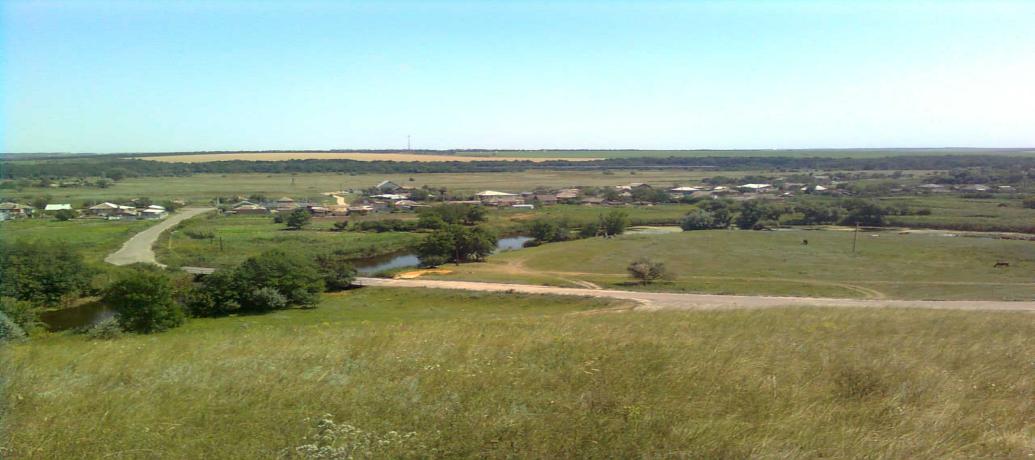 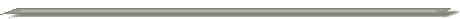 «ИНФОРМАЦИОННЫЙ ВЕСТНИК МИТЯКИНСКОГО СЕЛЬСКОГО ПОСЕЛЕНИЯ»Официальное средство массовой информации Митякинского сельского поселения «Информационный вестник Митякинского сельского поселения» издается на основании Решения Собрания депутатов Митякинского сельского поселения от 04.11.2013г. № 26. Документы, публикуемые в «Информационном вестнике Митякинского сельского поселения» соответствуют оригиналам и имеют юридическую силу.      № 3                                                                                                                                                                                                                  «30» июня  2023 годаУчредитель и редакция                                                                Редактор                    Адрес редакции и издателя                                                                              Тираж      ЦенаСобрание депутатов Митякинского сельского                              Куркин                Ростовская область Тарасовский район                                                                   10 экз.      Бесплатнопоселения Тарасовского района                                                     Сергей                   ст. Митякинская ул. Ленина, 5Ростовской  области                                                                      Иванович                   Администрация МитякинскогоАдминистрация Митякинского сельского                                                                            сельского поселенияпоселения Тарасовского районаРостовской области.                                                                                                                                                                                                                                              Выходит не реже 1 раза в кварталвыпуск №3     от  30.06.2023 г.С Е Г О Д Н Я   В   Н О М Е Р Е:РОССИЙСКАЯ ФЕДЕРАЦИЯ                                 РОСТОВСКАЯ ОБЛАСТЬТАРАСОВСКИЙ РАЙОНМУНИЦИПАЛЬНОЕ ОБРАЗОВАНИЕ «МИТЯКИНСКОЕ СЕЛЬСКОЕ ПОСЕЛЕНИЕ»СОБРАНИЕ ДЕПУТАТОВ МИТЯКИНСКОГО СЕЛЬСКОГО ПОСЕЛЕНИЯ Р Е Ш Е Н И Е№ 11Об утверждении отчета об исполнении бюджета Митякинского сельскогопоселения за 2022 год        ПринятоСобранием депутатов				          	«  28  » апреля 2023 года   	В соответствии со статьей 264.6 Бюджетного Кодекса Российской Федерации, ст. ст. 42, 43 решения Собрания депутатов Митякинского сельского поселения от 31.01.2023 № 5 «Об утверждении Положения «О бюджетном процессе в Митякинском сельском поселении» в новой редакции, в целях соблюдения бюджетного законодательства, Собрание депутатов Митякинского сельского поселенияРЕШИЛО: Статья 1           Утвердить отчет об исполнении бюджета Митякинского сельского поселения Тарасовского района за 2022 год по доходам в сумме 21 408,4 тыс. рублей, расходам в сумме 21 703,9 тыс. рублей с превышением расходов над доходами (дефицит бюджета Митякинского сельского поселения Тарасовского района в сумме 295,5 тыс. рублей и со следующими показателями:1) по доходам бюджета Митякинского сельского поселения Тарасовского района по кодам классификации доходов бюджетов за 2022 год согласно приложению 1 к настоящему Решению;2) по расходам бюджета Митякинского сельского поселения Тарасовского района по ведомственной структуре расходов бюджета Митякинского сельского поселения Тарасовского района за 2022 год согласно приложению 2 к настоящему Решению;3) по расходам бюджета Митякинского сельского поселения Тарасовского района по разделам и подразделам классификации расходов бюджетов за 2022 год согласно приложению 3 к настоящему Решению;             4) по источникам финансирования дефицита бюджета Митякинского сельского поселения Тарасовского района по кодам классификации источников финансирования дефицитов бюджетов за 2022 год согласно приложению 4 к настоящему Решению;Статья 2          Утвердить численность муниципальных служащих Администрации Митякинского сельского поселения за 2022 год в количестве 6,5 штатных единиц с фактическими затратами на их денежное содержание в сумме 4 129,1 тыс. рублей. Утвердить численность работников муниципального учреждения культуры «Митякинский дом культуры» за 2022 год в количестве 7 штатных единиц с фактическими затратами на их денежное содержание в сумме 3 890,1 тыс. рублей.Статья 3Настоящее Решение вступает в силу со дня его официального опубликования.Статья 4 Опубликовать Решение Собрания депутатов Митякинского сельского поселения «Об утверждении отчета об исполнении бюджета Митякинского сельского поселения Тарасовского района за 2022 год» в информационном бюллетене муниципального образования «Митякинское сельское поселение» и разместить на официальном сайте Администрации Митякинского сельского поселения.Статья 5             Контроль за выполнением Решения оставляю за собой.Председатель Собрания депутатов-Глава Митякинского сельского поселения                                         В.А. ЩуровПояснительная записка к отчётуоб исполнении бюджетаМитякинского сельского поселения Тарасовского районаза 2022 годI. Основные итоги исполнения бюджетаМитякинского сельского поселения Тарасовского районаИсполнение бюджета Митякинского сельского поселения Тарасовского района за 2022 год составило: по доходам 21 408,4 тыс. рублей и по расходам 21 703,9 тыс. рублей, что на 9 872,9 тыс. рублей меньше показателей 2021 года по доходам и на 10 008,0 тыс. рублей меньше показателей 2021 года по расходам. По результатам исполнения бюджета Митякинского сельского поселения Тарасовского района сложился дефицит в сумме 295,5 тыс. рублей. Доходы бюджета поселения исполнены на 98,4 процентов к плану, расходы исполнены в объеме 96,5 процентов бюджетных назначений.Основные показатели бюджета Митякинского сельского поселения Тарасовского района за 2022 год характеризуются следующими данными:(тыс. рублей)II. Исполнение бюджета по доходамНалоговые и неналоговые доходы бюджета Митякинского сельского поселения Тарасовского района исполнены в сумме 4 117,3 тыс. рублей, что на 366,6 тыс. рублей ниже аналогичного показателя прошлого года, при этом исполнение бюджетных назначений 2022 года налоговых и неналоговых доходов составило 103,7 процентов.Полученный объем налоговых доходов составил 3 506,9 тыс. рублей, что ниже аналогичного показателя прошлого года на 30,4 тыс. рублей. Структура исполнения бюджета поселения по основным источникам налоговых доходов представлена в следующей таблице:(тыс. рублей)В общем объеме поступивших налоговых доходов наибольший удельный вес занимают налоги на прибыль, доходы– 42,6 процентов, налоги на имущество – 31,4 процента. Налоги на совокупный доход составили 25,4 процентов в общей сумме доходов, выполнены на 181,3 процента к плановым назначениям. Но, в тоже время, в разрезе подгрупп налоговых доходов, отмечалось неисполнение по налогам на имущество – на 453,3 тыс. рублей (при плане 1 553,5 тыс. рублей исполнение составило 1 100,2 тыс. рублей, или 70,8 процентов).По неналоговым доходам поступление составило 610,4 тыс. рублей, в том числе по видам доходов от использования имущества, находящегося в муниципальной собственности.Структура исполнения бюджета Митякинского сельского поселения Тарасовского района по неналоговым доходам представлена в следующей таблице: (тыс. рублей)Как видно из таблицы, по неналоговым источникам, в 2022 году наблюдается неисполнение бюджетных назначений по доходам от использования имущества, находящегося в государственной и муниципальной собственности (исполнен на 81,9 процентов), в связи с тем, что был применен коэффициент – 0,5 на арендную плату во II, III, IV кварталах, согласно Постановлению РО.Безвозмездные поступленияБезвозмездные поступления за 2022 год составили 17 291,1 тыс. рублей. В том числе: дотации на выравнивание уровня бюджетной обеспеченности – 7 990,8 тыс. рублей, дотация бюджетам на поддержку мер по обеспечению сбалансированности бюджетов – 376,1 тыс. рублей, субвенции – 255,6 тыс. рублей, межбюджетные трансферты – 8 668,6 тыс. рублей.III. Исполнение бюджета по расходамРасходы бюджета Митякинского сельского поселения Тарасовского района исполнены в сумме 21 703,9 тыс. рублей или на 96,5 процента к плану. По сравнению с аналогичным периодом 2021 года расходы уменьшились на 10 008,0 тыс. рублей, в связи с уменьшением поступления иных межбюджетных трансфертов. (тыс. рублей) «Анализ отчета об исполнении бюджета субъектом бюджетной отчетности»:Раздел «Общегосударственные вопросы»Расходы бюджета поселения по данному разделу исполнены в сумме 7 215,0 тыс. рублей или 97,5 процентов к плану отчетного периода.Расходы по подразделу «Функционирование Правительства Российской Федерации, высших исполнительных органов государственной власти субъектов Российской Федерации, местных администраций» исполнены в сумме 6 523,0 тыс. рублей или 97,8 процента к плану 2022 года. Данные средства направлены на содержание и материально-техническое обеспечение деятельности аппарата Администрации Митякинского сельского поселения.Расходы бюджета поселения по подразделу «Другие общегосударственные вопросы» за 2022 год составили 692,0 тыс. рублей или 95,0 процента к плану.Финансирование мероприятий, проведенных в рамках муниципальных программ, утвержденных постановлениями Администрации Митякинского сельского поселения от 26.12.2018 № 155 «Об утверждении муниципальной программы «Информационное общество»»; № 157 от 26.12.2018 г. «Об утверждении муниципальной программы «Муниципальная политика». Данные средства направлены на расходы, связанные с направлением деятельности органов местного самоуправления Митякинского сельского поселения в данных областях.Раздел «Национальная оборона»Расходы бюджета поселения по данному разделу составили 255,4 тыс. рублей или 100,0 процентов к плану 2022 года.Данные средства направлены на осуществление расходов по подразделу «Мобилизационная и вневойсковая подготовка» на осуществление первичного воинского учета на территориях, где отсутствуют военные комиссариаты.Раздел «Национальная безопасность и правоохранительная деятельность»          Расходы бюджета поселения по данному разделу не исполнены. Причиной отклонения от плана является отсутствие необходимых документов, определяющих порядок выделения и (или) использования средств бюджета.            Данные средства направлены на осуществление расходов по подразделу «Обеспечение пожарной безопасности»  на приобретение пожарного оборудования и снаряжения в рамках подпрограммы «Обеспечение пожарной безопасности в поселении» муниципальной программы « Защита населения и территории от чрезвычайных ситуаций, обеспечение пожарной безопасности и безопасности людей на водных объектах», утвержденной Постановлением Администрации  Митякинского сельского поселения от 14.12.2018  № 152.Раздел «Национальная экономика»Расходы бюджета поселения по данному разделу исполнены в сумме 2 737,7 тыс. рублей, что составляет 98,8 процентов к плану 2022 года.Средства направлены на осуществление Администрацией Митякинского сельского поселения переданных полномочий муниципального района на ремонт и содержание автомобильных дорог общего пользования по иным непрограммным мероприятиям, а также на расходы на топографо-геодезические, картографические и землеустроительные работы. Раздел «Жилищно-коммунальное хозяйство»Расходы бюджета Митякинского сельского поселения Тарасовского района по данному разделу составили 2 674,4 тыс. рублей или 98,5 процентов к плану отчетного периода.Расходы бюджета поселения по подразделу «Коммунальное хозяйство» составили 376,7 тыс. рублей или 94,2 процентов к плану 2022 года. Причиной отклонения от плана является отсутствие необходимых документов, определяющих порядок выделения и (или) использования средств бюджета. Средства по этому подразделу направлены на мероприятия в рамках подпрограммы «Создание условий для обеспечения качественными жилищно-коммунальными услугами населения Митякинского сельского поселения» муниципальной программы «Обеспечение качественными жилищно-коммунальными услугами населения Митякинского сельского поселения», утвержденной Постановлением Администрации Митякинского сельского поселения от 27.12.2018 № 167;Расходы бюджета поселения по подразделу «Благоустройство» составили 2 297,7 тыс. рублей или 99,2 процентов к бюджетным назначениям. Средства по этому подразделу направлены на мероприятия в рамках подпрограммы «Организация благоустройства территории Митякинского сельского поселения» муниципальной программы «Обеспечение качественными жилищно-коммунальными услугами населения Митякинского сельского поселения», утвержденной Постановлением Администрации  Митякинского сельского поселения от 27.12.2018 № 167.Раздел «Образование»Расходы бюджета поселения по подразделу «Профессиональная подготовка, переподготовка и повышение квалификации» за 2022 год составили 4,2 тыс. рублей или 100 процентов к плану 2022 года.             Средства направлены на мероприятия в рамках подпрограммы «Развитие муниципальной службы» муниципальной программы «Муниципальная политика», утвержденной Постановлением Администрации Митякинского сельского поселения от 26.12.2018 г. № 157.Раздел «Культура, кинематография»Расходы бюджета поселения по подразделу «Культура» за 2022 год составили 8 814,9 тыс. рублей или 94,4 процентов к плану 2022 года. Причиной отклонения от плана является отсутствие необходимых документов, определяющих порядок выделения и (или) использования средств бюджета.           Средства направлены на мероприятия в рамках подпрограммы «Развитие культуры» муниципальной программы «Развитие культуры», утвержденной Постановлением Администрации Митякинского сельского поселения от 26.12.2018 г. № 154.IV. Профицит бюджета поселенияБюджет поселения исполнен с превышением расходов над доходами, т.е. с дефицитом в сумме 295,5 тыс. рублейРОССИЙСКАЯ ФЕДЕРАЦИЯ                                 РОСТОВСКАЯ ОБЛАСТЬТАРАСОВСКИЙ РАЙОНМУНИЦИПАЛЬНОЕ ОБРАЗОВАНИЕ «МИТЯКИНСКОЕ СЕЛЬСКОЕ ПОСЕЛЕНИЕ»СОБРАНИЕ ДЕПУТАТОВ МИТЯКИНСКОГО СЕЛЬСКОГО ПОСЕЛЕНИЯ Р Е Ш Е Н И Е № 12«О внесении изменений в Решение Собрания депутатов Митякинского сельского поселения от 28.12.2022 г. № 33 «О бюджете Митякинского сельского поселения Тарасовского района на 2023 год и на плановый период 2024 и 2025 годов»        ПринятоСобранием депутатов				               « 10 »  мая   2023 года        В соответствии с требованиями Бюджетного кодекса Российской Федерации, на основании Областного закона «Об областном бюджете на 2023 год и на плановый период 2024 и 2025 годов» Собрание депутатов Митякинского сельского поселенияРЕШИЛО:Внести в Решение Собрания депутатов Митякинского сельского поселения от 28.12.2022 г. № 33 «О бюджете Митякинского сельского поселения на 2023 год и на плановый период 2024 и 2025 годов» следующие изменения:Статья 1. в части 3 статьи 3: а) приложение 4 к Решению Собрания депутатов Митякинского сельского поселения от 28.12.2022 г. № 33 «О бюджете Митякинского сельского поселения Тарасовского района на 2023 год и на плановый период 2024 и 2025 годов» изложить в новой редакции;б) приложение 5 к Решению Собрания депутатов Митякинского сельского поселения от 28.12.2022 г. № 33 «О бюджете Митякинского сельского поселения Тарасовского района на 2023 год и на плановый период 2024 и 2025 годов» изложить в новой редакции;в) приложение 6 к Решению Собрания депутатов Митякинского сельского поселения от 28.12.2022 г. № 33 «О бюджете Митякинского сельского поселения Тарасовского района на 2023 год и на плановый период 2024 и 2025 годов» изложить в новой редакции.Статья 2. в части 2 статьи 6:а) приложение 8 к Решению Собрания депутатов Митякинского сельского поселения от 28.12.2022 г. № 33 «О бюджете Митякинского сельского поселения Тарасовского района на 2023 год и на плановый период 2024 и 2025 годов» изложить в новой редакции.Статья 3. Настоящее решение вступает в силу со дня его официального опубликования. Председатель Собрания депутатов -Глава Митякинского сельского поселения				                       В.А. Щуров                                                                                Пояснительная запискак Решению Собрания депутатов Митякинского сельского поселения № 12 от 10.05.2023 «О внесении изменений в Решение Собрания депутатов от 28.12.2022 г. № 33 «О бюджете Митякинского сельского поселения Тарасовского района 2023 год и на плановый период 2024 и 2025 годов»         Изменения в Решение Собрания депутатов Митякинского сельского поселения от 28.12.2022 № 33 «О бюджете Митякинского сельского поселения Тарасовского района на 2023 год и на плановый период 2024 и 2025 годов» вносятся в связи приведением Решения Собрания депутатов от 28.12.2022 № 33 «О бюджете Митякинского сельского поселения Тарасовского района на 2023 год и на плановый период 2024 и 2025 годов» в соответствие с действующим законодательством и перераспределением бюджетных ассигнований бюджета сельского поселения по отдельным разделам, подразделам, целевым статьям и видам расходов текущего финансового года.          Основные показатели бюджета Митякинского сельского поселения на 2023 год с учетом внесенных изменений оцениваются следующим образом:                                                       (тыс. рублей)РАСХОДЫ БЮДЖЕТАВНЕСЕНЫ ИЗМЕНЕНИЯ И ДОПОЛНЕНИЯ по расходам:Приложения 4,5,6Расходная часть бюджета финансового отчетного 2023 года Митякинского сельского поселения Тарасовского района подлежит уточнению в связи с перераспределением ассигнований.С учетом изменений расходная часть бюджета составит: в 2023 году – 15 025,7 тыс. рублей.Раздел 01 «Общегосударственные вопросы»Ассигнования по подразделу 0104 «Функционирование Правительства Российской Федерации, высших исполнительных органов государственной власти субъектов Российской Федерации, местных администраций» - Расходы на обеспечение функций органов местного самоуправления Митякинского сельского поселения в рамках обеспечения деятельности Администрации Митякинского сельского поселения (Иные закупки товаров, работ и услуг для обеспечения государственных (муниципальных) нужд) уменьшаются на 4,3 тыс. рублей.Ассигнования по подразделу 0104 «Функционирование Правительства Российской Федерации, высших исполнительных органов государственной власти субъектов Российской Федерации, местных администраций» - Расходы на осуществление полномочий на принятие решений и проведение на территории поселения мероприятий по выявлению правообладателей ранее учтённых объектов недвижимости, направление сведений о правообладателях данных объектов недвижимости для внесения в ЕГРН (Иные закупки товаров, работ и услуг для обеспечения государственных (муниципальных) нужд) увеличиваются на 4,3 тыс. рублей.Ассигнования по подразделу 0113 «Другие общегосударственные вопросы» - Реализация направления расходов по иным непрограммным мероприятиям в рамках непрограммного направления деятельности «Реализация функций иных органов местного самоуправления Митякинского сельского поселения" (Уплата налогов, сборов и иных платежей) уменьшаются на 31,4 тыс. рублей.План по разделу 01 «Общегосударственные вопросы» на 2023 год составит 8 050,9 тыс. рублей.Раздел 04 «Национальная экономика»Ассигнования по подразделу 0412 «Другие вопросы в области национальной экономики» - Расходы на топографо-геодезические, картографические и землеустроительные работы (Иные закупки товаров, работ и услуг для обеспечения государственных (муниципальных) нужд) увеличиваются на 30,0 тыс. рублей. План по разделу 04 «Национальная экономика» на 2023 год составит 1 514,1 тыс. рублей.Раздел 07 «Образование»         Ассигнования по подразделу 0705 «Профессиональная подготовка, переподготовка и повышение квалификации» - Расходы на повышение квалификации, участие в семинарах лиц, замещающих выборные муниципальные должности, муниципальных служащих в рамках подпрограммы «Развитие муниципального управления и муниципальной службы Митякинского сельского поселения» муниципальной программы Митякинского сельского поселения «Муниципальная политика» (Иные закупки товаров, работ и услуг для обеспечения государственных (муниципальных) нужд) увеличиваются на 1,4 тыс. рублей.      План по разделу 07 «Образование» на 2023 год составит 1,4 тыс. рублей. Заведующий сектором экономики и финансов                                                              А.В. КуприенкоИсполнитель: Анна Васильевна Куприенкотел. 8 (86386)34228РОССИЙСКАЯ ФЕДЕРАЦИЯ                                 РОСТОВСКАЯ ОБЛАСТЬТАРАСОВСКИЙ РАЙОНМУНИЦИПАЛЬНОЕ ОБРАЗОВАНИЕ «МИТЯКИНСКОЕ СЕЛЬСКОЕ ПОСЕЛЕНИЕ»СОБРАНИЕ ДЕПУТАТОВ МИТЯКИНСКОГО СЕЛЬСКОГО ПОСЕЛЕНИЯ Р Е Ш Е Н И Е № 13«О внесении изменений в Решение Собрания депутатов Митякинского сельского поселения от 28.12.2022 г. № 33 «О бюджете Митякинского сельского поселения Тарасовского района на 2023 год и на плановый период 2024 и 2025 годов»        ПринятоСобранием депутатов				            «  08   »  июня 2023 года        В соответствии с требованиями Бюджетного кодекса Российской Федерации, на основании Областного закона «Об областном бюджете на 2023 год и на плановый период 2024 и 2025 годов» Собрание депутатов Митякинского сельского поселенияРЕШИЛО:Внести в Решение Собрания депутатов Митякинского сельского поселения от 28.12.2022 г. № 33 «О бюджете Митякинского сельского поселения на 2023 год и на плановый период 2024 и 2025 годов» следующие изменения:Статья 1. в части 3 статьи 3: а) приложение 4 к Решению Собрания депутатов Митякинского сельского поселения от 28.12.2022 г. № 33 «О бюджете Митякинского сельского поселения Тарасовского района на 2023 год и на плановый период 2024 и 2025 годов» изложить в новой редакции;б) приложение 5 к Решению Собрания депутатов Митякинского сельского поселения от 28.12.2022 г. № 33 «О бюджете Митякинского сельского поселения Тарасовского района на 2023 год и на плановый период 2024 и 2025 годов» изложить в новой редакции;в) приложение 6 к Решению Собрания депутатов Митякинского сельского поселения от 28.12.2022 г. № 33 «О бюджете Митякинского сельского поселения Тарасовского района на 2023 год и на плановый период 2024 и 2025 годов» изложить в новой редакции.Статья 2. Настоящее решение вступает в силу со дня его официального опубликования. Председатель Собрания депутатов -Глава Митякинского сельского поселения				                                         В.А. Щуров                                                                            Пояснительная запискак Решению Собрания депутатов Митякинского сельского поселения № 13 от 08.06.2023 г. «О внесении изменений в Решение Собрания депутатов от 28.12.2022 г. № 33 «О бюджете Митякинского сельского поселения Тарасовского района 2023 год и на плановый период 2024 и 2025 годов»         Изменения в Решение Собрания депутатов Митякинского сельского поселения от 28.12.2022 № 33 «О бюджете Митякинского сельского поселения Тарасовского района на 2023 год и на плановый период 2024 и 2025 годов» вносятся в связи приведением Решения Собрания депутатов от 28.12.2022 № 33 «О бюджете Митякинского сельского поселения Тарасовского района на 2023 год и на плановый период 2024 и 2025 годов» в соответствие с действующим законодательством и перераспределением бюджетных ассигнований бюджета сельского поселения по отдельным разделам, подразделам, целевым статьям и видам расходов текущего финансового года.          Основные показатели бюджета Митякинского сельского поселения на 2023 год с учетом внесенных изменений оцениваются следующим образом:                                                       (тыс. рублей)РАСХОДЫ БЮДЖЕТАВНЕСЕНЫ ИЗМЕНЕНИЯ И ДОПОЛНЕНИЯ по расходам:Приложения 4,5,6Расходная часть бюджета финансового отчетного 2023 года Митякинского сельского поселения Тарасовского района подлежит уточнению в связи с перераспределением ассигнований.С учетом изменений расходная часть бюджета составит: в 2023 году – 15 025,7 тыс. рублей.Раздел 01 «Общегосударственные вопросы»Ассигнования по подразделу 0113 «Другие общегосударственные вопросы» - Реализация направления расходов по иным непрограммным мероприятиям в рамках непрограммного направления деятельности «Реализация функций иных органов местного самоуправления Митякинского сельского поселения" (Уплата налогов, сборов и иных платежей) уменьшаются на 5,0 тыс. рублей.План по разделу 01 «Общегосударственные вопросы» на 2023 год составит 8 045,9 тыс. рублей.Раздел 07 «Образование»         Ассигнования по подразделу 0705 «Профессиональная подготовка, переподготовка и повышение квалификации» - Расходы на повышение квалификации, участие в семинарах лиц, замещающих выборные муниципальные должности, муниципальных служащих в рамках подпрограммы «Развитие муниципального управления и муниципальной службы Митякинского сельского поселения» муниципальной программы Митякинского сельского поселения «Муниципальная политика» (Иные закупки товаров, работ и услуг для обеспечения государственных (муниципальных) нужд) увеличиваются на 5,0 тыс. рублей.      План по разделу 07 «Образование» на 2023 год составит 6,4 тыс. рублей.Заведующий сектором экономики и финансов                         А.В. КуприенкоИсполнитель: Анна Васильевна Куприенкотел. 8 (86386)34228РОСТОВСКАЯ  ОБЛАСТЬТАРАСОВСКИЙ РАЙОНМИТЯКИНСКОЕ СЕЛЬСКОЕ ПОСЕЛЕНИЕС О Б Р А Н И Е   Д Е П У Т А Т О ВРЕШЕНИЕ                                      «08» июня 2023 года                          № 14                         ст-ца Митякинская
О включении в реестр бесхозяйного имущества Митякинского сельского поселения объектов недвижимости     В соответствии со ст.225 ГК РФ, Федеральным законом от 06.10.2003г. № 131-ФЗ «Об общих принципах организации местного самоуправления в Российской Федерации», решением Собрания депутатов Митякинского сельского поселения (далее по тексту – Собрание депутатов сельского поселения) от 16.01.2007 г.       № 8 «Об утверждении Положения о порядке принятия в муниципальную собственность Митякинского сельского поселения бесхозяйных вещей», заявления Администрации Митякинского сельского поселения,   Собрание депутатов Митякинского сельского поселения  РЕШИЛО: Внести в реестр бесхозяйного имущества Митякинского сельского поселения объект недвижимости: Гидро-техническое сооружение по балке Кабицкая, расположенное по адресу: Ростовская область, Тарасовский район, Митякинское сельское поселение, примерно 720 м на восток от х. Дубы по б. Кабицкая.       2. Направить заявление в Управление Федеральной регистрационной службы кадастра и картографии по Ростовской области о постановке на учёт бесхозяйного имущества.       3.  Решение вступает в силу после его официального обнародования.        4. Контроль  исполнения  данного решения возложить на  Главу Администрации Митякинского сельского поселения Куркина С.И.      Председатель Собрания депутатов Митякинского сельского  поселения                                                                                              В. А. ЩуровРОССИЙСКАЯ ФЕДЕРАЦИЯРОСТОВСКАЯ ОБЛАСТЬТАРАСОВСКИЙ РАЙОН СОБРАНИЕ ДЕПУТАТОВ МИТЯКИНСКОГО СЕЛЬСКОГО ПОСЕЛЕНИЯР Е Ш Е Н И Е                                 ст. Митякинская                                      № 15                                        08.06.2023 г.Об утверждении порядка отлова, содержания и использования безнадзорных домашних животных на территории муниципального образования «Митякинское сельское поселение»Руководствуясь Постановлением Правительства Ростовской области от 14.01.2020 № 21 «Об утверждении Порядка осуществления деятельности по обращению с животными без владельцев на территории Ростовской области», Федеральным законом от 06.10.2003 № 131-ФЗ «Об общих принципах организации местного самоуправления в Российской Федерации», Федеральным законом от 30.03.1999 № 52-ФЗ «О санитарно-эпидемиологическом благополучии населения», Законом Российской Федерации от 14.05.1993 № 4979-1 «О ветеринарии», в целях обеспечения надлежащего санитарного состояния и безопасности населения от неблагоприятного воздействия безнадзорных животных на территории муниципального образования «Митякинское сельское поселение», Собрание депутатов  Митякинского сельского поселенияРЕШИЛО:1. Утвердить Порядок отлова, содержания и использования безнадзорных домашних животных на территории муниципального образования «Митякинское сельское поселение» согласно приложению.2. Признать утратившим силу Решение Собрания депутатов Митякинского сельского поселения № 12 от 31.04.2012г «Об утверждении порядка отлова, содержания и использования безнадзорных домашних животных на территории муниципального образования «Митякинского сельского поселения».3. Настоящее решение вступает в силу со дня его официального обнародования.4. Контроль выполнения настоящего решения оставляю за собой.Председатель Собрания депутатов – Глава Митякинского сельского поселения                             В.А. ЩуровПриложение к решению Собрания депутатовМитякинского сельского поселенияот 08.06.2023 г. № 15Порядокотлова, содержания и использования безнадзорных домашних животныхна территории муниципального образования «Митякинское сельское поселение»1. Отлов безнадзорных собак и кошек осуществляют организации по отлову, (далее – организации), на основании договоров, заключенных в порядке, установленном федеральным законодательством, с Администрацией Митякинского сельского поселения.Информирование населения о порядке, времени и сроках отлова безнадзорных домашних животных, а также информирование о порядке обращений граждан о получении информации об отловленных домашних животных производится не позднее, чем за 10 дней до начала отлова безнадзорных домашних животных.2. Отлов безнадзорных собак и кошек производится в целях предупреждения и распространения болезней, общих для человека и животных, обеспечения порядка и спокойствия населения.3. Отлову подлежат безнадзорные собаки и кошки, находящиеся на улицах и в иных общественных местах без сопровождающих их лиц.4. Запрещается жестокое обращение с собаками и кошками при их отлове, транспортировке и содержании. 5. Отлов безнадзорных собак и кошек осуществляется с использованием специально оборудованных транспортных средств для перевозки отловленных безнадзорных собак и кошек и специальных технических приспособлений, не травмирующих собак и кошек при отлове. Запрещаются методы отлова с применением технических приспособлений и препаратов, травмирующих животных или опасных для их жизни и здоровья. Использование при отлове безнадзорных животных приспособлений, которые травмируют животных (проволочных петель, крюков и прочее) не допускается. Не допускается отстрел безнадзорных собак и кошек из любого вида огнестрельного оружия, кроме случаев самообороны и экстренной защиты граждан. 6. Организация по отлову проводит инструктаж работников и выдает им удостоверения на права отлова безнадзорных собак и кошек, которые предъявляются по первому требованию гражданам. 7. Отлов безнадзорных собак и кошек осуществляется в соответствии с графиком отлова безнадзорных собак и кошек, согласованным с Администрацией Митякинского сельского поселения.В случае угрозы возникновения и массового распространения особо опасных инфекционных болезней, общих для человека и животных, решение об отлове безнадзорных домашних животных принимается немедленно на основании информации государственной ветеринарной и (или) государственной санитарно-эпидемиологической служб.8. Работникам, осуществляющим отлов безнадзорных животных, запрещается изымать животных из квартир, с приусадебных участков, кроме как по решению суда, снимать с привязи животных, временно оставленных у магазинов, аптек и других организаций. 9. Организация, занимающаяся отловом, в течение 3-х суток производит кормление и содержание в вольерах отловленных безнадзорных животных. 10. Отловленные домашние животные, имеющие признаки принадлежно-сти к владельцу, должны содержаться в вольерах отдельно от других животных в течение шести месяцев. Об отлове таких животных организация, осуществляющая отлов, обязана не позднее трех дней с момента отлова заявить в полицию или в Администрацию Митякинского сельского поселения.11. В случае отсутствия обращения владельцев домашних животных, последние могут быть переданы заинтересованным организациям или гражданам на основании их заявлений. 12. Отловленные домашние животные, не востребованные владельцами или не переданные заинтересованным организациям, гражданам, подлежат усыплению. 13. Отловленных домашних животных запрещается содержать в специально оборудованных транспортных средствах для перевозки более 8 часов с момента отлова. 14. Информация об отловленных домашних животных является доступной и открытой. Каждый имеет право обратиться в организацию за получением необходимой информации об отловленных домашних животных. 15. Безнадзорные животные, покусавшие человека и других животных, должны быть отловлены или иммобилизованы и доставлены в соответствующее ветеринарное учреждение.Решение Собрания депутатов Митякинского сельского поселения Тарасовского района Решение №11 от 28.04.2023 г. «Об утверждении отчета об исполнении бюджета Митякинского с/п за 2022 год»ст.3-20	Решение Собрания депутатов Митякинского сельского поселения Тарасовского района Решение № 12 от 10.05.2023 г.  «О внесении изменений в Решение Собрание Депутатов Митякинского с/п « О бюджете  Митякинского с/п 2023-2025»ст.21-52Решение Собрания депутатов Митякинского сельского поселения Тарасовского района Решение № 13 от 08.06.2023 г. «О внесении изменений в Решение Собрания депутатов Митякинского с/п «О бюджете Митякинского с/п 2023-2025»ст.53-85Решение Собрания депутатов Митякинского сельского поселения Тарасовского района Решение № 14 от 08.06.2023 г. «О включении в реестр бесхозяйного имущества Митякинского с/п объектов недвижимости»ст.86Решение Собрания депутатов Митякинского сельского поселения Тарасовского района Решение № 15 от 08.06.2023 г. «Об утверждении порядка отлова, содержание и использования безнадзорных домашних животных на территории муниципального образования «Митякинское сп»ст.87-90НаименованиеИсполнение за 2021 годИсполнениеза 2022 годТемп роста, в процентахДоходы, всего31 281,321 408,468,4в том числе:Налоговые и неналоговые доходы4 483,94 117,391,8Безвозмездные поступления26 797,417 291,164,5из них:Дотации на выравнивание бюджетной обеспеченности 7 435,77 990,8107,5Расходы, всего31 711,921 703,968,4Дефицит (-), профицит (+)-430,6-295,5НаименованиепоказателейПлан2022 г.Исполнение2022 г.Процент исполненияУд. вес в сумме налоговых доходовУд. вес в сумме доходов123456Налоговые доходы3 234,33 506,9108,410016,4из них:Налоги на прибыль, доходы 1 169,21 493,1127,742,67,0Налоги на совокупный доход492,7893,2181,325,44,2Налоги на имущество1 553,51 100,270,831,45,1Государственная пошлина18,920,4107,90,60,1Наименование показателейПлан2022 г. Исполнение 2022 г.Процент исполненияУд. вес в неналоговых доходах12345Неналоговые доходы734,5610,483,1100,0Доходы от использования имущества, находящегося в государственной и муниципальной собственности734,5601,581,998,5Доходы от компенсации затрат бюджетов сельских поселений -8,4-1,4Штрафы, санкции, возмещение ущерба-0,5-0,1НаименованиепоказателейПлан2022 г.Исполнение2022 г.Процент исполненияУд. вес в общей сумме расходов12345Всего расходы22 498,521 703,996,5100Общегосударственныевопросы7 402,87 215,097,533,2Национальная оборона255,4255,4100,01,2Национальная безопасность и правоохранительная деятельность5,00,00,00,0Национальная экономика2 771,52 737,798,812,6Жилищно-коммунальное хозяйство2 716,42 674,498,512,3Образование4,24,2100,00,0Культура, кинематография9 340,98 814,994,440,6Иные межбюджетные трансферты2,32,3100,00,1Заведующий сектором экономики                  __________________        А.В. Куприенко   и финансов                                                                Приложение 1к решению Собрания депутатовМитякинского сельского поселения Тарасовского района   № 11 от 28.04.2023 г.                                      "Об отчете об исполнении бюджета Митякинского сельского поселения Тарасовкого района  за 2022 год"Доходы бюджета Митякинского сельского поселения Тарасовского района по кодам классификации доходов бюджетов за 2022 год (тыс.рублей) Код Наименование показателя Кассовое исполнение 123 ДОХОДЫ всего21 408,4182 1 00 00000 00 0000 000 НАЛОГОВЫЕ И НЕНАЛОГОВЫЕ ДОХОДЫ4 117,3182 1 01 00000 00 0000 000 НАЛОГИ НА ПРИБЫЛЬ, ДОХОДЫ1 493,1182 1 01 02000 01 0000 110 Налог на доходы физических лиц1 493,1182 1 01 02010 01 0000 110 Налог на доходы физических лиц с доходов, источником которых является налоговый агент, за исключением доходов, в отношении которых исчисление и уплата налога осуществляются в соответствии со статьями 227, 227 1 и 228 Налогового кодекса Российской Федерации1 485,3182 1 01 02020 01 0000 110Налог на доходы физических лиц с доходов, полученных от осуществления деятельности физическими лицами, зарегистрированными в качестве индивидуальных предпринимателей, нотариусов, занимающихся частной практикой, адвокатов, учредивших адвокатские кабинеты и других лиц, занимающихся частной практикой в соответствии со статьей 227 Налогового кодекса Российской Федерации0,0182 1 01 02030 01 0000 110Налог на доходы физических лиц с доходов, полученных физическими лицами в соответствии со статьей 228 Налогового Кодекса Российской Федерации7,8182 1 05 00000 00 0000 000 НАЛОГИ НА СОВОКУПНЫЙ ДОХОД893,2182 1 05 03000 01 0000 110 Единый сельскохозяйственный налог893,2182 1 05 03010 01 0000 110 Единый сельскохозяйственный налог893,2181 1 06 00000 00 0000 000 НАЛОГИ НА ИМУЩЕСТВО1 100,2182 1 06 01000 00 0000 110 Налог на имущество физических лиц186,1182 1 06 01030 10 0000 110 Налог на имущество физических лиц , взимаемый по ставкам, применяемым п к объектам налогообложения, расположенным в границах сельских поселений186,1182 1 06 06000 00 0000 110ЗЕМЕЛЬНЫЙ НАЛОГ914,1182 1 06 06030 00 0000 110Земельный налог с организаций-91,2182 1 06 06033 10 0000 110Земельный налог с организаций, обладающих земельным участком, расположенным в границах сельских поселений-91,2182 1 06 06040 00 0000 110Земельный налог с физических лиц1 005,3182 1 06 06043 10 0000 110Земельный налог с физических лиц, обладающих земельным участком, расположенным в границах сельских поселений1 005,3951 1 00 00000 00 0000 000 НАЛОГОВЫЕ И НЕНАЛОГОВЫЕ ДОХОДЫ601,5951 1 11 00000 00 0000 000 ДОХОДЫ ОТ ИСПОЛЬЗОВАНИЯ ИМУЩЕСТВА, НАХОДЯЩЕГОСЯ В ГОСУДАРСТВЕННОЙ И МУНИЦИПАЛЬНОЙ СОБСТВЕННОСТИ601,5951 1 11 05000 00 0000 120 Доходы, получаемые в виде арендной либо иной платы за передачу в возмездное пользование государственного и муниципального имущества (за исключением имущества бюджетных и автономных учреждений, а также имущества государственных и муниципальных унитарных предприятий, в том числе казенных)566,2951 1 11 05020 00 0000 120 Доходы, получаемые в виде арендной платы за земли после разграничения государственной собственности на землю, а также средства от продажи права на заключение договоров аренды указанных земельных участков (за исключением земельных участков бюджетных и автономных учреждений)494,3951 1 11 05025 10 0000 120 Доходы, получаемые в виде арендной платы, а также средства от продажи права на заключение договоров аренды за земли, находящиеся в собственности сельских поселений (за исключением земельных участков бюджетных и автономных учреждений)494,3951 1 11 05030 10 0000 120 Доходы от сдачи в аренду имущества, находящегося в оперативном управлении органов управления поселений (за исключением имущества муниципальных  бюджетных и автономных учреждений)71,9951 1 11 05035 10 0000 120 Доходы от сдачи в аренду имущества, находящегося в оперативном управлении органов управления поселений (за исключением имущества муниципальных  бюджетных и автономных учреждений)71,9951 1 11 09000 00 0000 120Прочие доходы от использования имущества и прав, находящихся в государственной и муниципальной собственности (за исключением имущества бюджетных и автономных учреждений, а также имущества государственных и муниципальных унитарных предприятий, в том числе казенных)35,3951 1 11 09080 10 0000 120Плата, поступившая в рамках договора за предоставление права на размещение и эксплуатацию нестационарного торгового объекта, установку и эксплуатацию рекламных конструкций на землях или земельных участках, находящихся в собственности сельских поселений, и на землях или земельных участках, государственная собственность на которые не разграничена35,3951 1 00 00000 00 0000 000 НАЛОГОВЫЕ И НЕНАЛОГОВЫЕ ДОХОДЫ8,4951 1 13 00000 00 0000 000ДОХОДЫ ОТ ОКАЗАНИЯ ПЛАТНЫХ УСЛУГ И КОМПЕНСАЦИИ ЗАТРАТ ГОСУДАРСТВА8,4951 1 13 02000 00 0000 130Доходы от компенсации затрат государства8,4951 1 13 02995 10 0000 130Прочие доходы от компенсации затрат бюджетов сельских поселений8,4802 1 00 00000 00 0000 000 НАЛОГОВЫЕ И НЕНАЛОГОВЫЕ ДОХОДЫ0,5802 1 16 00000 00 0000 140ШТРАФЫ,САНКЦИИ,ВОЗМЕЩЕНИЕ УЩЕРБА0,5802 1 16 10000 00 0000 140Платежи в целях возмещения  причиненного ущерба (убытков)0,5802 1 16 10123 01 0000 140Доходы от денежных взысканий (штрафов), поступающие в счет погашения задолженности, образовавшейся до 1 января 2020 года, подлежащие зачислению в бюджет муниципального образования по нормативам, действующим до 1 января 2020 года0,5951 1 00 00000 00 0000 000 НАЛОГОВЫЕ И НЕНАЛОГОВЫЕ ДОХОДЫ20,4951 1 08 00000 00 0000 000 ГОСУДАРСТВЕННАЯ ПОШЛИНА20,4951 1 08 04000 01 0000 110Государственная пошлина за совершение нотариальных действий (за исключением действий, совершаемых консульскими учреждениями Российской Федерации)20,4951 1 08 04020 01 0000 110Государственная пошлина за совершение нотариальных действий должностными лицами органов местного самоуправления, уполномоченными в соответствии с законодательными актами Российской Федерации на совершение нотариальных действий20,4951 2 00 00000 00 0000 000БЕЗВОЗМЕЗДНЫЕ ПОСТУПЛЕНИЯ17 291,1951 2 02 00000 00 0000 000БЕЗВОЗМЕЗДНЫЕ ПОСТУПЛЕНИЯ ОТ ДРУГИХ БЮДЖЕТОВ БЮДЖЕТНОЙ СИСТЕМЫ РОССИЙСКОЙ ФЕДЕРАЦИИ17 291,1951 2 02 10000 00 0000 150Дотации бюджетам бюджетной системы Российской Федерации8 366,9951 2 02 15000 00 0000 150Дотации на выравнивание бюджетной обеспеченности8 366,9951 2 02 15001 10 0000 150Дотации бюджетам сельских поселений на выравнивание бюджетной обеспеченности из бюджетов муниципальных районов7 990,8951 2 02 15002 10 0000 150Дотации бюджетам сельских поселений на поддержку мер по сбалансированнности бюджетов376,1951 2 02 03000 00 0000 150Субвенции бюджетам субъектов Российской Федерации и муниципальных образований255,6951 2 02 35118 00 0000 150Субвенции бюджетам на осуществление первичного воинского учета органами местного самоуправления поселений, муниципальных и городских округов255,4951 2 02 35118 10 0000 150Субвенции бюджетам сельских поселений на осуществление первичного воинского учета органами местного самоуправления поселений, муниципальных и городских округов255,4951 2 02 03024 00 0000 150Субвенции местным бюджетам на выполнение передаваемых полномочий субъектов Российской Федерации0,2951 2 02 03024 10 0000 150Субвенции бюджетам сельских поселений на выполнение передаваемых полномочий субъектов Российской Федерации0,2951 2 02 40000 00 0000 150Иные межбюджетные трансферты8 668,6952 2 02 40014 00 0000 150Межбюджетные трансферты, передаваемые бюджетам муниципальных образований на осуществление части полномочий по решению вопросов местного значения в соответствии с заключенными соглашениями2 725,7953 2 02 40014 10 0000 150Межбюджетные трансферты, передаваемые бюджетам сельских поселений из бюджетов муниципальных районов на осуществление части полномочий по решению вопросов местного значения в соответствии с заключенными соглашениями2 725,7951 2 02 49999 00 0000 150Прочие межбюджетные трансферты, передаваемые бюджетам5 942,9951 2 02 49999 10 0000 150Прочие межбюджетные трансферты, передаваемые бюджетам сельских поселений5 942,9Председатель Собрания депутатов -  Глава Митякинского сельского поселенияВ.А. ЩуровПриложение 2 Приложение 2 к решению Собрания депутатов к решению Собрания депутатов к решению Собрания депутатов к решению Собрания депутатов Митякинского сельского поселения  № 11 от 28.04.2023 г.Митякинского сельского поселения  № 11 от 28.04.2023 г.Митякинского сельского поселения  № 11 от 28.04.2023 г.Митякинского сельского поселения  № 11 от 28.04.2023 г.Митякинского сельского поселения  № 11 от 28.04.2023 г.Митякинского сельского поселения  № 11 от 28.04.2023 г." Об отчете об исполнении бюджета Митякинского сельского поселения     Тарасовского района за 2022 год"" Об отчете об исполнении бюджета Митякинского сельского поселения     Тарасовского района за 2022 год"" Об отчете об исполнении бюджета Митякинского сельского поселения     Тарасовского района за 2022 год"" Об отчете об исполнении бюджета Митякинского сельского поселения     Тарасовского района за 2022 год"" Об отчете об исполнении бюджета Митякинского сельского поселения     Тарасовского района за 2022 год"Распределение расходов бюджета по ведомственной структуре расходов бюджета Митякинского сельского поселения Тарасовского района за 2022 годРаспределение расходов бюджета по ведомственной структуре расходов бюджета Митякинского сельского поселения Тарасовского района за 2022 годРаспределение расходов бюджета по ведомственной структуре расходов бюджета Митякинского сельского поселения Тарасовского района за 2022 годРаспределение расходов бюджета по ведомственной структуре расходов бюджета Митякинского сельского поселения Тарасовского района за 2022 годРаспределение расходов бюджета по ведомственной структуре расходов бюджета Митякинского сельского поселения Тарасовского района за 2022 годРаспределение расходов бюджета по ведомственной структуре расходов бюджета Митякинского сельского поселения Тарасовского района за 2022 годРаспределение расходов бюджета по ведомственной структуре расходов бюджета Митякинского сельского поселения Тарасовского района за 2022 год(тыс.руб.)НаименованиеМинРзПРЦСРВР2022 г.НаименованиеМинРзПРЦСРВР2022 г.Всего21 703,9АДМИНИСТРАЦИЯ МИТЯКИНСКОГО СЕЛЬСКОГО ПОСЕЛЕНИЯ95121 703,9Расходы на выплаты по оплате труда работников Администрации Митякинского сельского поселения в рамках обеспечения деятельности Администрации Митякинского сельского поселния (Расходы на выплаты персоналу государственных (муниципальных) органов)951010489.1.00.001101205 707,9Расходы на обеспечение функций органов местного самоуправления Митякинского сельского поселения в рамках обеспечения деятельности Администрации Митякинского сельского поселения (Расходы на выплаты персоналу государственных (муниципальных) органов)951010489.1.00.00190120 304,8Расходы на обеспечение функций органов местного самоуправления Митякинского сельского поселения в рамках обеспечения деятельности Администрации Митякинского сельского поселения (Иные закупки товаров, работ и услуг для обеспечения государственных (муниципальных) нужд)951010489.1.00.00190240 510,1Субвенция на осуществление полномочий по определению в соответствии с частью 1 статьи 11.2 Областного закона от 25 октября 2002 года № 273-ЗС «Об административных правонарушениях» перечня должностных лиц, уполномоченных составлять протоколы об административных правонарушениях, по иным непрограммным мероприятиям в рамках обеспечения Администрации Митякинского сельского поселения (Иные закупки товаров, работ и услуг для обеспечения государственных (муниципальных) нужд)951010489.9.00.72390240 0,2Закупка товаров, работ, услуг в сфере информационно-коммуникационных технологий в рамках подпрограммы "Обеспечение реализации муниципальной программы Митякинского сельского поселения "Информационное общество" муниципальной программы Митякинского сельского поселения "Информационное общество" (Иные закупки товаров, работ и услуг для обеспечения государственных (муниципальных) нужд)951011301.1.00.99990240 301,1Осуществление закупок в части приобретения работ, услуг по освещени. деятельности органов местного самоуправления Митякинского сельского поселения в средствах массовой информации, печатных изданиях, на официальном сайте Митякинского сельского поселения (Иные закупки товаров, работ и услуг для обеспечения государственных (муниципальных) нужд)951011307.1.00.20490240 45,0Членство Администрации Митякинского сельского поселения в ассоциации "Совет муниципальных образований Ростовской области" (Уплата налогов, сборов и иных платежей)951011307.1.00.20500850 20,0Закупка товаров, работ, услуг в целях реализации мероприятий  по энергоэффективности в Митякинском сельском поселении  в рамках подпрограммы "Энергосбережение и повышение энергетической эффективности в муниципальном учреждении" муниципальной программы "Энергоэффективность и развитие энергетики"(Иные закупки товаров, работ и услуг для обеспечения государственных (муниципальных) нужд)951011308.1.00.99990240 13,1Оценка муниципального имущества, признание прав и регулирование отношений по муниципальной собственности Митякинского сельского поселения по иным непрограммным мероприятиям в рамках непрограммного направления деятельности «Реализация функций иных органов местного самоуправления Митякинского сельского поселения» (Иные закупки товаров, работ и услуг для обеспечения государственных (муниципальных) нужд)951011399.9.00.20140240 12,0Расходы на меоприятия, связанные с проведением специальной оценки условий труда на рабочих местах Администрации Митякинского сельского поселения по иным непрограммным мероприятиям в рамках непрограммного направления деятельности «Реализация функций иных органов местного самоуправления Митякинского сельского поселения» (Иные закупки товаров, работ и услуг для обеспечения государственных (муниципальных) нужд)951011399.9.00.20290240 21,0Реализация направления расходов по иным непрограммным мероприятиям в рамках непрограммного направления деятельности «Реализация функций иных органов местного самоуправления Митякинского сельского поселения" (Уплата налогов, сборов и иных платежей)951011399.9.00.99990850 259,8Реализация направления расходов по иным непрограммным мероприятиям в рамках непрограммного направления деятельности «Реализация функций иных органов местного самоуправления Митякинского сельского поселения" ( Прочая закупка товаров, работ и услуг для обеспечения государственных (муниципальных) нужд) (прочие расходы) 951011399.9.00.99990240 20,0Субвенция на осуществление первичного воинского учета на территориях, где отсутствуют военные комиссариаты по иным непрограммным мероприятиям в рамках непрограммного направления деятельности «Обеспечение деятельности Администрации Митякинского сельского поселения» (Расходы на выплаты персоналу государственных (муниципальных) органов)951020389.9.00.51180120 255,1Субвенция на осуществление первичного воинского учета на территориях, где отсутствуют военные комиссариаты по иным непрограммным мероприятиям в рамках непрограммного направления деятельности «Обеспечение деятельности Администрации Митякинского сельского поселения» (Иные закупки товаров, работ и услуг для обеспечения государственных (муниципальных) нужд)951020389.9.00.20560240 0,3Расходы на осуществление Администрацией Митякинского сельского поселения переданных полномочий муниципального района на ремонт и содержание автомобильных дорог общего пользования по иным непрограммным мероприятиям в рамках непрограммных расходов органов местного самоуправления Митякинского сельского поселения» (Иные закупки товаров, работ и услуг для обеспечения государственных (муниципальных) нужд)951040903.1.00.999902402 725,7Расходы на топографо-геодезические, картографические и землеустроительные работы (Иные закупки товаров, работ и услуг для обеспечения государственных (муниципальных) нужд)951041299.9.00.20420240 12,0Расходы по содержанию, обслуживанию и ремонту газопроводов в рамках подпрограммы "Создание условий для обеспечения качественными коммунальными услугами населения Митякинского сельского поселения" муниципальной программы «Обеспечение качественными жилищно-коммунальными услугами населения Митякинского сельского поселения Тарасовского района» (Иные закупки товаров, работ и услуг для обеспечения государственных (муниципальных) нужд)951050204.1.00.20020240 9,7Оплата электроэнергии за уличное освещение в рамках подпрограммы "Создание условий для обеспечения качественными коммунальными услугами населения Митякинского сельского поселения" муниципальной программы «Обеспечение качественными жилищно-коммунальными услугами населения Митякинского сельского поселения Тарасовского района» (Иные закупки товаров, работ и услуг для обеспечения государственных (муниципальных) нужд)951050204.1.00.20360240 367,0Расходы на благоустройство территории Митякинского сельского поселения, в рамках подпрограммы "Организация благоустройства территории Митякинского сельского поселения" муниципальной программы Митякинского сельского поселения "Обеспечение качественными жилищно-коммунальными услугами населения Митякинского сельского поселения Тарасовского района" (Иные закупки товаров, работ и услуг для обеспечения государственных (муниципальных) нужд)951050304.2.00.20070240 313,0Расходы на мероприятия по организации контроля за строительными работами по благоустройству территории Митякинского сельского поселение951050304.2.00.99990240 10,0Расходы на реализацию мероприятий по благоустройству общественных территорий  Митякинского сельского поселения Тарасовского района в рамках подпрограммы «Благоустройство общественной территории Митякинского сельского поселения Тарасовского района» муниципальной программы Митякинского сельского поселения «Формирование комфортной городской среды  на территории Митякинского сельское поселение Тарасовского района» (Иные закупки товаров, работ и услуг для обеспечения государственных (муниципальных) нужд) 951050304.2.00.S46402401 974,7Расходы на повышение квалификации, участие в семинарах лиц, замещающих выборные муниципальные должности, муниципальных служащих в рамках подпрограммы «Развитие муниципального управления и муниципальной службы Митякинского сельского поселения» муниципальной программы Митякинского сельского поселения «Муниципальная политика» (Иные закупки товаров, работ и услуг для обеспечения государственных (муниципальных) нужд)951070507.1.00.20180240 4,2Расходы на обеспечение деятельности (оказание услуг) муниципальных бюджетных учреждений Митякинского сельского поселения, в том числе на предоставление субсидий бюджетным муниципальным учреждениям Митякинского сельского поселения в рамках подпрограммы «Развитие культуры» муниципальной программы Митякинского сельского поселения «Развитие культуры» (Субсидии бюджетным учреждениям)951080106.1.00.005906104 392,6Расходы на на разработку проектной документации на капитальный ремонт муниципального учреждения культуры  в рамках подпрограммы «Развитие культуры» муниципальной программы Митякинского сельского поселения «Развитие культуры» (Субсидии бюджетным учреждениям)951080106.1.00.S39206104 422,3Предоставление межбюджетных трансфертов из бюджета Митякинского сельского поселения бюджету Тарасовского района согласно переданным полномочиям в рамках непрограммных расходов органов местного самоуправления Митякинского сельского поселения (Иные межбюджетные трансферты)951140399.9.00.85010540 2,3Председатель Собрания депутатов -                                                                                                                                                                               Глава Митякинского сельского поселенияВ.А. Щуров                     Приложение  3                                                                                                                                                                                               к решению Собрания депутатов                     Приложение  3                                                                                                                                                                                               к решению Собрания депутатов                     Приложение  3                                                                                                                                                                                               к решению Собрания депутатов                     Приложение  3                                                                                                                                                                                               к решению Собрания депутатов Митякинского сельского поселения № 11 от 28.04.2023 г. "Об утверждении отчета об исполнении бюджета  Митякинского сельского поселения  Тарасовского района  за 2022 год" Митякинского сельского поселения № 11 от 28.04.2023 г. "Об утверждении отчета об исполнении бюджета  Митякинского сельского поселения  Тарасовского района  за 2022 год" Митякинского сельского поселения № 11 от 28.04.2023 г. "Об утверждении отчета об исполнении бюджета  Митякинского сельского поселения  Тарасовского района  за 2022 год"Распределение расходов бюджета Митякинского сельского поселения Тарасовского районаРаспределение расходов бюджета Митякинского сельского поселения Тарасовского районаРаспределение расходов бюджета Митякинского сельского поселения Тарасовского районаРаспределение расходов бюджета Митякинского сельского поселения Тарасовского района               по разделам и подразделам классификации расходов бюджета за 2022 годза 2022 годза 2022 годза 2022 год(тыс.руб.)Наименование РзПРКассовое исполнениеОБЩЕГОСУДАРСТВЕННЫЕ ВОПРОСЫ 017 215,0Функционирование Правительства Российской Федерации, высших исполнительных органов государственной власти субъектов Российской Федерации, местных администраций 01 046 523,0Другие общегосударственные вопросы0113692,0Выполнение функций органами местного самоуправления0107НАЦИОНАЛЬНАЯ ОБОРОНА02255,4Выполнение функций органами местного самоуправления0203255,4НАЦИОНАЛЬНАЯ ЭКОНОМИКА042 737,7Дорожное хозяйство (дорожные фонды)04092 725,7Другие  вопросы в области национальной экономики041212,0ЖИЛИЩНО-КОММУНАЛЬНОЕ ХОЗЯЙСТВО 052 674,4Коммунальное хозяйство0502376,7Благоустройство 05032 297,7ОБРАЗОВАНИЕ074,2Профессиональная подготовка, переподготовка и повышение квалификации07054,2КУЛЬТУРА, КИНЕМАТОГРАФИЯ 088 814,9Субсидии бюджетным учреждениям на финансовое обеспечение государственного (муниципального) задания на оказание государственных (муниципальных) услуг (выполнение работ)08014 392,6Расходы на на разработку проектной документации на капитальный ремонт муниципального учреждения культуры  08014 422,3ПРОЧИЕ МЕЖБЮДЖЕТНЫЕ ТРАНСФЕРТЫ ОБЩЕГО ХАРАКТЕРА БЮДЖЕТАМ БЮДЖЕТНОЙ СИСТЕМЫ РОССИЙСКОЙ ФЕДЕРАЦИИ142,3Прочие межбюджетные трансферты общего характера14032,3ИТОГО21 703,9Приложение 4к решению Собрания депутатов Митякинского сельского поселения № 11 от 28.04.2023 г. "Об отчете об исполнении бюджета Митякинского сельского поселения Тарасовского района за 2022 год"к решению Собрания депутатов Митякинского сельского поселения № 11 от 28.04.2023 г. "Об отчете об исполнении бюджета Митякинского сельского поселения Тарасовского района за 2022 год"к решению Собрания депутатов Митякинского сельского поселения № 11 от 28.04.2023 г. "Об отчете об исполнении бюджета Митякинского сельского поселения Тарасовского района за 2022 год"к решению Собрания депутатов Митякинского сельского поселения № 11 от 28.04.2023 г. "Об отчете об исполнении бюджета Митякинского сельского поселения Тарасовского района за 2022 год"Источники финансирования дефицита бюджета поселения по кодам классификации источников финансирования дефицитов бюджетов за 2022 годИсточники финансирования дефицита бюджета поселения по кодам классификации источников финансирования дефицитов бюджетов за 2022 годИсточники финансирования дефицита бюджета поселения по кодам классификации источников финансирования дефицитов бюджетов за 2022 год(тыс.рублей)Код НаименованиеКассовое исполнение123Источники финансирования дефицита бюджетов - всего295,5951 01 00 00 00 00 0000 000ИСТОЧНИКИ ВНУТРЕННЕГО ФИНАНСИРОВАНИЯ ДЕФИЦИТОВ БЮДЖЕТОВ295,5951 01 05 00 00 00 0000 000Изменение остатков средств на счетах по учету средств бюджетов295,5951 01 05 00 00 00 0000 500Увеличение остатков средств бюджетов-22 354,8951 01 05 02 00 00 0000 500Увеличение прочих остатков средств бюджетов-22 354,8951 01 05 02 01 00 0000 510Увеличение прочих остатков денежных средств бюджетов-22 354,8951 01 05 02 01 10 0000 510Увеличение прочих остатков денежных средств бюджетов поселения-22 354,8951 01 05 00 00 00 0000 600Уменьшение остатков средств бюджетов22 650,3951 01 05 02 00 00 0000 600Уменьшение прочих остатков средств бюджетов22 650,3951 01 05 02 01 00 0000 610Уменьшение прочих остатков денежных средств бюджетов22 650,3951 01 05 02 01 10 0000 610Уменьшение прочих остатков денежных средств бюджетов поселения22 650,3Председатель Собрания депутатов- Глава Митякинского сельского поселения В.А. Щуров № п/пНаименование показателяСумма1Доходы14 568,42Расходы15 025,73Дефицит-457,3ОБЩЕГОСУДАРСТВЕННЫЕ ВОПРОСЫ01008 050,9Функционирование Правительства Российской Федерации, высших исполнительных органов государственной власти субъектов Российской Федерации, местных администраций01047 240,3Расходы на выплаты по оплате труда работников Администрации Митякинского сельского поселения в рамках обеспечения деятельности Администрации Митякинского сельского поселния (Расходы на выплаты персоналу государственных (муниципальных) органов)010489.1.00.001101206 276,4Расходы на обеспечение функций органов местного самоуправления Митякинского сельского поселения в рамках обеспечения деятельности Администрации Митякинского сельского поселения (Расходы на выплаты персоналу государственных (муниципальных) органов)010489.1.00.00190120332,1Расходы на обеспечение функций органов местного самоуправления Митякинского сельского поселения в рамках обеспечения деятельности Администрации Митякинского сельского поселения (Иные закупки товаров, работ и услуг для обеспечения государственных (муниципальных) нужд)010489.1.00.00190240627,3Расходы на осуществление полномочий на принятие решений и проведение на территории поселения мероприятий по выявлению правообладателей ранее учтённых объектов недвижимости, направление сведений о правообладателях данных объектов недвижимости для внесения в ЕГРН (Иные закупки товаров, работ и услуг для обеспечения государственных (муниципальных) нужд)010489.9.00.205802404,3Субвенция на осуществление полномочий по определению в соответствии с частью 1 статьи 11.2 Областного закона от 25 октября 2002 года № 273-ЗС «Об административных правонарушениях» перечня должностных лиц, уполномоченных составлять протоколы об административных правонарушениях, по иным непрограммным мероприятиям в рамках обеспечения Администрации Митякинского сельского поселения (Иные закупки товаров, работ и услуг для обеспечения государственных (муниципальных) нужд)010489.9.00.723902400,2Резервные фонды01115,0Реализация направления расходов по иным непрограммным мероприятиям в рамках непрограммного направления деятельности «Реализация функций иных органов местного самоуправления Митякинского сельского поселения" (Резервные средства)011199.1.00.901008705,0Другие общегосударственные вопросы0113805,6Закупка товаров, работ, услуг в сфере информационно-коммуникационных технологий в рамках подпрограммы "Обеспечение реализации муниципальной программы Митякинского сельского поселения "Информационное общество" муниципальной программы Митякинского сельского поселения "Информационное общество" (Иные закупки товаров, работ и услуг для обеспечения государственных (муниципальных) нужд)011301.1.00.99990240280,0Мероприятия по диспансеризации муниципальных служащих Митякинского сельского поселения в рамках подпрограммы "Развитие муниципального управления и муниципальной службы Митякинского сельского поселения муниципальной программы "Муниципальная политика" (Иные закупки товаров, работ и услуг для обеспечения государственных (муниципальных) нужд)011307.1.00.2048024025,0Осуществление закупок в части приобретения работ, услуг по освещени. деятельности органов местного самоуправления Митякинского сельского поселения в средствах массовой информации, печатных изданиях, на официальном сайте Митякинского сельского поселения (Иные закупки товаров, работ и услуг для обеспечения государственных (муниципальных) нужд)011307.1.00.20490240100,0Членство Администрации Митякинского сельского поселения в ассоциации "Совет муниципальных образований Ростовской области" (Уплата налогов, сборов и иных платежей)011307.1.00.2050085020,0Оценка муниципального имущества, признание прав и регулирование отношений по муниципальной собственности Митякинского сельского поселения по иным непрограммным мероприятиям в рамках непрограммного направления деятельности «Реализация функций иных органов местного самоуправления Митякинского сельского поселения» (Иные закупки товаров, работ и услуг для обеспечения государственных (муниципальных) нужд)011399.9.00.2014024070,0Условно утвержденные расходы по иным непрограммным мероприятиям в рамках непрограммного направления деятельности органов местного управления муниципального образования "Митякинское сельское поселение" (Специальные расходы)011399.9.00.901108800,0Реализация направления расходов по иным непрограммным мероприятиям в рамках непрограммного направления деятельности «Реализация функций иных органов местного самоуправления Митякинского сельского поселения" (Уплата налогов, сборов и иных платежей)011399.9.00.99990850298,6Реализация направления расходов по иным непрограммным мероприятиям в рамках непрограммного направления деятельности «Реализация функций иных органов местного самоуправления Митякинского сельского поселения" (Иные закупки товаров, работ и услуг для обеспечения государственных (муниципальных) нужд)011399.9.00.9999024012,0НАЦИОНАЛЬНАЯ ЭКОНОМИКА04001 514,1Дорожное хозяйство (дорожные фонды)04091 434,1Расходы на осуществление Администрацией Митякинского сельского поселения переданных полномочий муниципального района на ремонт и содержание автомобильных дорог общего пользования по иным непрограммным мероприятиям в рамках непрограммных расходов органов местного самоуправления Митякинского сельского поселения»040903.1.00.999902401 434,1Другие вопросы в области национальной экономики041280,0Расходы на топографо-геодезические, картографические и землеустроительные работы (Иные закупки товаров, работ и услуг для обеспечения государственных (муниципальных) нужд)041299.9.00.2042024080,0ОБРАЗОВАНИЕ07001,4Профессиональная подготовка, переподготовка и повышение квалификации07051,4Расходы на повышение квалификации, участие в семинарах лиц, замещающих выборные муниципальные должности, муниципальных служащих в рамках подпрограммы «Развитие муниципального управления и муниципальной службы Митякинского сельского поселения» муниципальной программы Митякинского сельского поселения «Муниципальная политика» (Иные закупки товаров, работ и услуг для обеспечения государственных (муниципальных) нужд)070507.1.00.201802401,4Приложение 4 к решениюСобрания  депутатов Митякинского сельского поселения № 12 от 10.05.2023 "О внесении изменений в Решение Собрания депутатов Митякинского сельского поселения  № 33 от 28.12.2022 г.                           Собрания  депутатов Митякинского сельского поселения № 12 от 10.05.2023 "О внесении изменений в Решение Собрания депутатов Митякинского сельского поселения  № 33 от 28.12.2022 г.                           Собрания  депутатов Митякинского сельского поселения № 12 от 10.05.2023 "О внесении изменений в Решение Собрания депутатов Митякинского сельского поселения  № 33 от 28.12.2022 г.                           Собрания  депутатов Митякинского сельского поселения № 12 от 10.05.2023 "О внесении изменений в Решение Собрания депутатов Митякинского сельского поселения  № 33 от 28.12.2022 г.                           " О бюджете Митякинского сельского поселения Тарасовского района на 2023 год и на плановый период 2024 и 2025 годов""Распределение бюджетных ассигнований по разделам, подразделам, целевым статьям (муниципальным  программам Митякинского сельского поселения и непрограммным направлениям деятельности), группам (подгруппам) видов расходов классификации расходов бюджета на 2023 год и на плановый период 2024 и 2025 годовРаспределение бюджетных ассигнований по разделам, подразделам, целевым статьям (муниципальным  программам Митякинского сельского поселения и непрограммным направлениям деятельности), группам (подгруппам) видов расходов классификации расходов бюджета на 2023 год и на плановый период 2024 и 2025 годовРаспределение бюджетных ассигнований по разделам, подразделам, целевым статьям (муниципальным  программам Митякинского сельского поселения и непрограммным направлениям деятельности), группам (подгруппам) видов расходов классификации расходов бюджета на 2023 год и на плановый период 2024 и 2025 годовРаспределение бюджетных ассигнований по разделам, подразделам, целевым статьям (муниципальным  программам Митякинского сельского поселения и непрограммным направлениям деятельности), группам (подгруппам) видов расходов классификации расходов бюджета на 2023 год и на плановый период 2024 и 2025 годовРаспределение бюджетных ассигнований по разделам, подразделам, целевым статьям (муниципальным  программам Митякинского сельского поселения и непрограммным направлениям деятельности), группам (подгруппам) видов расходов классификации расходов бюджета на 2023 год и на плановый период 2024 и 2025 годовРаспределение бюджетных ассигнований по разделам, подразделам, целевым статьям (муниципальным  программам Митякинского сельского поселения и непрограммным направлениям деятельности), группам (подгруппам) видов расходов классификации расходов бюджета на 2023 год и на плановый период 2024 и 2025 годовРаспределение бюджетных ассигнований по разделам, подразделам, целевым статьям (муниципальным  программам Митякинского сельского поселения и непрограммным направлениям деятельности), группам (подгруппам) видов расходов классификации расходов бюджета на 2023 год и на плановый период 2024 и 2025 годовРаспределение бюджетных ассигнований по разделам, подразделам, целевым статьям (муниципальным  программам Митякинского сельского поселения и непрограммным направлениям деятельности), группам (подгруппам) видов расходов классификации расходов бюджета на 2023 год и на плановый период 2024 и 2025 годов (тыс. руб.) (тыс. руб.)НаименованиеРзПРЦСРВР2023 г.2024 г.2025 г.НаименованиеРзПРЦСРВР2023 г.2024 г.2025 г.Всего15 025,711 249,010 731,5ОБЩЕГОСУДАРСТВЕННЫЕ ВОПРОСЫ01008 050,97 173,87 575,3Функционирование Правительства Российской Федерации, высших исполнительных органов государственной власти субъектов Российской Федерации, местных администраций01047 240,36 900,27 054,6Расходы на выплаты по оплате труда работников Администрации Митякинского сельского поселения в рамках обеспечения деятельности Администрации Митякинского сельского поселния (Расходы на выплаты персоналу государственных (муниципальных) органов)010489.1.00.001101206 276,46 451,16 588,2Расходы на обеспечение функций органов местного самоуправления Митякинского сельского поселения в рамках обеспечения деятельности Администрации Митякинского сельского поселения (Расходы на выплаты персоналу государственных (муниципальных) органов)010489.1.00.00190120 332,1 350,4 364,4Расходы на обеспечение функций органов местного самоуправления Митякинского сельского поселения в рамках обеспечения деятельности Администрации Митякинского сельского поселения (Иные закупки товаров, работ и услуг для обеспечения государственных (муниципальных) нужд)010489.1.00.00190240 627,3 98,5 101,8Расходы на осуществление полномочий на принятие решений и проведение на территории поселения мероприятий по выявлению правообладателей ранее учтённых объектов недвижимости, направление сведений о правообладателях данных объектов недвижимости для внесения в ЕГРН (Иные закупки товаров, работ и услуг для обеспечения государственных (муниципальных) нужд)010489.9.00.20580240 4,3 0,0 0,0Субвенция на осуществление полномочий по определению в соответствии с частью 1 статьи 11.2 Областного закона от 25 октября 2002 года № 273-ЗС «Об административных правонарушениях» перечня должностных лиц, уполномоченных составлять протоколы об административных правонарушениях, по иным непрограммным мероприятиям в рамках обеспечения Администрации Митякинского сельского поселения (Иные закупки товаров, работ и услуг для обеспечения государственных (муниципальных) нужд)010489.9.00.72390240 0,2 0,2 0,2Резервные фонды0111 5,0 0,0 0,0Реализация направления расходов по иным непрограммным мероприятиям в рамках непрограммного направления деятельности «Реализация функций иных органов местного самоуправления Митякинского сельского поселения" (Резервные средства)011199.1.00.90100870 5,0 0,0 0,0Другие общегосударственные вопросы0113 805,6 273,6 520,7Закупка товаров, работ, услуг в сфере информационно-коммуникационных технологий в рамках подпрограммы "Обеспечение реализации муниципальной программы Митякинского сельского поселения "Информационное общество" муниципальной программы Митякинского сельского поселения "Информационное общество" (Иные закупки товаров, работ и услуг для обеспечения государственных (муниципальных) нужд)011301.1.00.99990240 280,0 0,0 0,0Мероприятия по диспансеризации муниципальных служащих Митякинского сельского поселения в рамках подпрограммы "Развитие муниципального управления и муниципальной службы Митякинского сельского поселения муниципальной программы "Муниципальная политика" (Иные закупки товаров, работ и услуг для обеспечения государственных (муниципальных) нужд)011307.1.00.20480240 25,0 0,0 0,0Осуществление закупок в части приобретения работ, услуг по освещени. деятельности органов местного самоуправления Митякинского сельского поселения в средствах массовой информации, печатных изданиях, на официальном сайте Митякинского сельского поселения (Иные закупки товаров, работ и услуг для обеспечения государственных (муниципальных) нужд)011307.1.00.20490240 100,0 0,0 0,0Членство Администрации Митякинского сельского поселения в ассоциации "Совет муниципальных образований Ростовской области" (Уплата налогов, сборов и иных платежей)011307.1.00.20500850 20,0 0,0 0,0Оценка муниципального имущества, признание прав и регулирование отношений по муниципальной собственности Митякинского сельского поселения по иным непрограммным мероприятиям в рамках непрограммного направления деятельности «Реализация функций иных органов местного самоуправления Митякинского сельского поселения» (Иные закупки товаров, работ и услуг для обеспечения государственных (муниципальных) нужд)011399.9.00.20140240 70,0 0,0 0,0Условно утвержденные расходы по иным непрограммным мероприятиям в рамках непрограммного направления деятельности органов местного управления муниципального образования "Митякинское сельское поселение" (Специальные расходы)011399.9.00.90110880 0,0 273,6 520,7Реализация направления расходов по иным непрограммным мероприятиям в рамках непрограммного направления деятельности «Реализация функций иных органов местного самоуправления Митякинского сельского поселения" (Уплата налогов, сборов и иных платежей)011399.9.00.99990850 298,6 0,0 0,0Реализация направления расходов по иным непрограммным мероприятиям в рамках непрограммного направления деятельности «Реализация функций иных органов местного самоуправления Митякинского сельского поселения" (Иные закупки товаров, работ и услуг для обеспечения государственных (муниципальных) нужд)011399.9.00.99990240 12,0 0,0 0,0НАЦИОНАЛЬНАЯ ОБОРОНА0200 294,0 307,0 317,6Мобилизационная и вневойсковая подготовка0203 294,0 307,0 317,6Субвенции бюджетам сельских поселений на осуществление первичного воинского учета органами местного самоуправления поселений, муниципальных и городских округов по иным непрограммным мероприятиям в рамках непрограммного направления деятельности «Обеспечение деятельности Администрации Митякинского сельского поселения» (Расходы на выплаты персоналу государственных (муниципальных) органов)020389.9.00.51180120 284,0 285,7 286,9Субвенции бюджетам сельских поселений на осуществление первичного воинского учета органами местного самоуправления поселений, муниципальных и городских округов по иным непрограммным мероприятиям в рамках непрограммного направления деятельности «Обеспечение деятельности Администрации Митякинского сельского поселения» (Иные закупки товаров, работ и услуг для обеспечения государственных (муниципальных) нужд)020389.9.00.51180240 10,0 21,3 30,7НАЦИОНАЛЬНАЯ ЭКОНОМИКА04001 514,1 0,0 0,0Дорожное хозяйство (дорожные фонды)04091 434,1 0,0 0,0Расходы на осуществление Администрацией Митякинского сельского поселения переданных полномочий муниципального района на ремонт и содержание автомобильных дорог общего пользования по иным непрограммным мероприятиям в рамках непрограммных расходов органов местного самоуправления Митякинского сельского поселения»040903.1.00.999902401 434,1 0,0 0,0Другие вопросы в области национальной экономики0412 80,0 0,0 0,0Расходы на топографо-геодезические, картографические и землеустроительные работы (Иные закупки товаров, работ и услуг для обеспечения государственных (муниципальных) нужд)041299.9.00.20420240 80,0 0,0 0,0ЖИЛИЩНО-КОММУНАЛЬНОЕ ХОЗЯЙСТВО0500 527,1 0,0 0,0Коммунальное хозяйство0502 460,0 0,0 0,0Расходы по содержанию, обслуживанию и ремонту газопроводов в рамках подпрограммы "Создание условий для обеспечения качественными коммунальными услугами населения Митякинского сельского поселения" муниципальной программы «Обеспечение качественными жилищно-коммунальными услугами населения Митякинского сельского поселения Тарасовского района» (Иные закупки товаров, работ и услуг для обеспечения государственных (муниципальных) нужд)050204.1.00.20020240 10,0 0,0 0,0Оплата электроэнергии за уличное освещение в рамках подпрограммы "Создание условий для обеспечения качественными коммунальными услугами населения Митякинского сельского поселения" муниципальной программы «Обеспечение качественными жилищно-коммунальными услугами населения Митякинского сельского поселения Тарасовского района» (Иные закупки товаров, работ и услуг для обеспечения государственных (муниципальных) нужд)050204.1.00.20360240 450,0 0,0 0,0Благоустройство0503 67,1 0,0 0,0Расходы на благоустройство территории Митякинского сельского поселения, в рамках подпрограммы "Организация благоустройства территории Митякинского сельского поселения" муниципальной программы Митякинского сельского поселения "Обеспечение качественными жилищно-коммунальными услугами населения Митякинского сельского поселения Тарасовского района" (Иные закупки товаров, работ и услуг для обеспечения государственных (муниципальных) нужд)050304.2.00.20070240 62,1 0,0 0,0Расходы на мероприятия по отлову и содержанию безнадзорных животных в рамках подпрограммы"Организация благоустройства территории Митякинского селского поселения" муниципальной программы Митякинского сельского поеселения "Обеспечение качественными жилищно-коммунальными услугами населения Митякинского сельского поселения Тарасовского района050304.2.00.20390240 5,0 0,0 0,0ОБРАЗОВАНИЕ0700 1,4 0,0 0,0Профессиональная подготовка, переподготовка и повышение квалификации0705 1,4 0,0 0,0Расходы на повышение квалификации, участие в семинарах лиц, замещающих выборные муниципальные должности, муниципальных служащих в рамках подпрограммы «Развитие муниципального управления и муниципальной службы Митякинского сельского поселения» муниципальной программы Митякинского сельского поселения «Муниципальная политика» (Иные закупки товаров, работ и услуг для обеспечения государственных (муниципальных) нужд)070507.1.00.20180240 1,4 0,0 0,0КУЛЬТУРА, КИНЕМАТОГРАФИЯ08004 634,73 768,22 838,6Культура08014 634,73 768,22 838,6Расходы на обеспечение деятельности (оказание услуг) муниципальных бюджетных учреждений Митякинского сельского поселения, в том числе на предоставление субсидий бюджетным муниципальным учреждениям Митякинского сельского поселения в рамках подпрограммы «Развитие культуры» муниципальной программы Митякинского сельского поселения «Развитие культуры»080106.1.00.005906104 634,73 768,22 838,6МЕЖБЮДЖЕТНЫЕ ТРАНСФЕРТЫ ОБЩЕГО ХАРАКТЕРА БЮДЖЕТАМ БЮДЖЕТНОЙ СИСТЕМЫ РОССИЙСКОЙ ФЕДЕРАЦИИ1400 3,5 0,0 0,0Прочие межбюджетные трансферты общего характера1403 3,5 0,0 0,0Предоставление межбюджетных трансфертов из бюджета Митякинского сельского поселения бюджету Тарасовского района согласно переданным полномочиям в рамках непрограммных расходов органов местного самоуправления Митякинского сельского поселения (Иные межбюджетные трансферты)1403 99.9.00.85010540 2,6 0,0 0,0Предоставление межбюджетных трансфертов из бюджета Митякинского сельского поселения бюджету Тарасовского района согласно переданной части полномочий по организации ритуальных услуг в рамках непрограммных расходов органов местного самоуправления Митякинского сельского поселения (Иные межбюджетные трансферты)1403 99.9.00.85011540 0,9 0,0 0,0Председатель Собрания депутатов-                                                     Глава Митякинского сельского поселенияВ.А. Щуров№ п/пНаименование показателяСумма1Доходы14 568,42Расходы15 025,73Дефицит-457,3ОБЩЕГОСУДАРСТВЕННЫЕ ВОПРОСЫ01008 045,9Функционирование Правительства Российской Федерации, высших исполнительных органов государственной власти субъектов Российской Федерации, местных администраций01047 240,3Расходы на выплаты по оплате труда работников Администрации Митякинского сельского поселения в рамках обеспечения деятельности Администрации Митякинского сельского поселния (Расходы на выплаты персоналу государственных (муниципальных) органов)010489.1.00.001101206 276,4Расходы на обеспечение функций органов местного самоуправления Митякинского сельского поселения в рамках обеспечения деятельности Администрации Митякинского сельского поселения (Расходы на выплаты персоналу государственных (муниципальных) органов)010489.1.00.00190120332,1Расходы на обеспечение функций органов местного самоуправления Митякинского сельского поселения в рамках обеспечения деятельности Администрации Митякинского сельского поселения (Иные закупки товаров, работ и услуг для обеспечения государственных (муниципальных) нужд)010489.1.00.00190240627,3Расходы на осуществление полномочий на принятие решений и проведение на территории поселения мероприятий по выявлению правообладателей ранее учтённых объектов недвижимости, направление сведений о правообладателях данных объектов недвижимости для внесения в ЕГРН (Иные закупки товаров, работ и услуг для обеспечения государственных (муниципальных) нужд)010489.9.00.205802404,3Субвенция на осуществление полномочий по определению в соответствии с частью 1 статьи 11.2 Областного закона от 25 октября 2002 года № 273-ЗС «Об административных правонарушениях» перечня должностных лиц, уполномоченных составлять протоколы об административных правонарушениях, по иным непрограммным мероприятиям в рамках обеспечения Администрации Митякинского сельского поселения (Иные закупки товаров, работ и услуг для обеспечения государственных (муниципальных) нужд)010489.9.00.723902400,2Резервные фонды01115,0Реализация направления расходов по иным непрограммным мероприятиям в рамках непрограммного направления деятельности «Реализация функций иных органов местного самоуправления Митякинского сельского поселения" (Резервные средства)011199.1.00.901008705,0Другие общегосударственные вопросы0113800,6Закупка товаров, работ, услуг в сфере информационно-коммуникационных технологий в рамках подпрограммы "Обеспечение реализации муниципальной программы Митякинского сельского поселения "Информационное общество" муниципальной программы Митякинского сельского поселения "Информационное общество" (Иные закупки товаров, работ и услуг для обеспечения государственных (муниципальных) нужд)011301.1.00.99990240280,0Мероприятия по диспансеризации муниципальных служащих Митякинского сельского поселения в рамках подпрограммы "Развитие муниципального управления и муниципальной службы Митякинского сельского поселения муниципальной программы "Муниципальная политика" (Иные закупки товаров, работ и услуг для обеспечения государственных (муниципальных) нужд)011307.1.00.2048024025,0Осуществление закупок в части приобретения работ, услуг по освещени. деятельности органов местного самоуправления Митякинского сельского поселения в средствах массовой информации, печатных изданиях, на официальном сайте Митякинского сельского поселения (Иные закупки товаров, работ и услуг для обеспечения государственных (муниципальных) нужд)011307.1.00.20490240100,0Членство Администрации Митякинского сельского поселения в ассоциации "Совет муниципальных образований Ростовской области" (Уплата налогов, сборов и иных платежей)011307.1.00.2050085020,0Оценка муниципального имущества, признание прав и регулирование отношений по муниципальной собственности Митякинского сельского поселения по иным непрограммным мероприятиям в рамках непрограммного направления деятельности «Реализация функций иных органов местного самоуправления Митякинского сельского поселения» (Иные закупки товаров, работ и услуг для обеспечения государственных (муниципальных) нужд)011399.9.00.2014024070,0Условно утвержденные расходы по иным непрограммным мероприятиям в рамках непрограммного направления деятельности органов местного управления муниципального образования "Митякинское сельское поселение" (Специальные расходы)011399.9.00.901108800,0Реализация направления расходов по иным непрограммным мероприятиям в рамках непрограммного направления деятельности «Реализация функций иных органов местного самоуправления Митякинского сельского поселения" (Уплата налогов, сборов и иных платежей)011399.9.00.99990850293,6Реализация направления расходов по иным непрограммным мероприятиям в рамках непрограммного направления деятельности «Реализация функций иных органов местного самоуправления Митякинского сельского поселения" (Иные закупки товаров, работ и услуг для обеспечения государственных (муниципальных) нужд)011399.9.00.9999024012,0ОБРАЗОВАНИЕ07006,4Профессиональная подготовка, переподготовка и повышение квалификации07056,4Расходы на повышение квалификации, участие в семинарах лиц, замещающих выборные муниципальные должности, муниципальных служащих в рамках подпрограммы «Развитие муниципального управления и муниципальной службы Митякинского сельского поселения» муниципальной программы Митякинского сельского поселения «Муниципальная политика» (Иные закупки товаров, работ и услуг для обеспечения государственных (муниципальных) нужд)070507.1.00.201802406,4Приложение 4 к решению Собрания  депутатов Митякинского сельского поселения №13 от 08.06.2023 г. "О внесении изменений в Решение Собрания депутатов Митякинского сельского поселения  № 33 от 28.12.2022 г.                           Собрания  депутатов Митякинского сельского поселения №13 от 08.06.2023 г. "О внесении изменений в Решение Собрания депутатов Митякинского сельского поселения  № 33 от 28.12.2022 г.                           Собрания  депутатов Митякинского сельского поселения №13 от 08.06.2023 г. "О внесении изменений в Решение Собрания депутатов Митякинского сельского поселения  № 33 от 28.12.2022 г.                           Собрания  депутатов Митякинского сельского поселения №13 от 08.06.2023 г. "О внесении изменений в Решение Собрания депутатов Митякинского сельского поселения  № 33 от 28.12.2022 г.                           " О бюджете Митякинского сельского поселения Тарасовского района на 2023 год и на плановый период 2024 и 2025 годов""Распределение бюджетных ассигнований по разделам, подразделам, целевым статьям (муниципальным  программам Митякинского сельского поселения и непрограммным направлениям деятельности), группам (подгруппам) видов расходов классификации расходов бюджета на 2023 год и на плановый период 2024 и 2025 годовРаспределение бюджетных ассигнований по разделам, подразделам, целевым статьям (муниципальным  программам Митякинского сельского поселения и непрограммным направлениям деятельности), группам (подгруппам) видов расходов классификации расходов бюджета на 2023 год и на плановый период 2024 и 2025 годовРаспределение бюджетных ассигнований по разделам, подразделам, целевым статьям (муниципальным  программам Митякинского сельского поселения и непрограммным направлениям деятельности), группам (подгруппам) видов расходов классификации расходов бюджета на 2023 год и на плановый период 2024 и 2025 годовРаспределение бюджетных ассигнований по разделам, подразделам, целевым статьям (муниципальным  программам Митякинского сельского поселения и непрограммным направлениям деятельности), группам (подгруппам) видов расходов классификации расходов бюджета на 2023 год и на плановый период 2024 и 2025 годовРаспределение бюджетных ассигнований по разделам, подразделам, целевым статьям (муниципальным  программам Митякинского сельского поселения и непрограммным направлениям деятельности), группам (подгруппам) видов расходов классификации расходов бюджета на 2023 год и на плановый период 2024 и 2025 годовРаспределение бюджетных ассигнований по разделам, подразделам, целевым статьям (муниципальным  программам Митякинского сельского поселения и непрограммным направлениям деятельности), группам (подгруппам) видов расходов классификации расходов бюджета на 2023 год и на плановый период 2024 и 2025 годовРаспределение бюджетных ассигнований по разделам, подразделам, целевым статьям (муниципальным  программам Митякинского сельского поселения и непрограммным направлениям деятельности), группам (подгруппам) видов расходов классификации расходов бюджета на 2023 год и на плановый период 2024 и 2025 годовРаспределение бюджетных ассигнований по разделам, подразделам, целевым статьям (муниципальным  программам Митякинского сельского поселения и непрограммным направлениям деятельности), группам (подгруппам) видов расходов классификации расходов бюджета на 2023 год и на плановый период 2024 и 2025 годов (тыс. руб.) (тыс. руб.)НаименованиеРзПРЦСРВР2023 г.2024 г.2025 г.НаименованиеРзПРЦСРВР2023 г.2024 г.2025 г.Всего15 025,711 249,010 731,5ОБЩЕГОСУДАРСТВЕННЫЕ ВОПРОСЫ01008 045,97 173,87 575,3Функционирование Правительства Российской Федерации, высших исполнительных органов государственной власти субъектов Российской Федерации, местных администраций01047 240,36 900,27 054,6Расходы на выплаты по оплате труда работников Администрации Митякинского сельского поселения в рамках обеспечения деятельности Администрации Митякинского сельского поселния (Расходы на выплаты персоналу государственных (муниципальных) органов)010489.1.00.001101206 276,46 451,16 588,2Расходы на обеспечение функций органов местного самоуправления Митякинского сельского поселения в рамках обеспечения деятельности Администрации Митякинского сельского поселения (Расходы на выплаты персоналу государственных (муниципальных) органов)010489.1.00.00190120 332,1 350,4 364,4Расходы на обеспечение функций органов местного самоуправления Митякинского сельского поселения в рамках обеспечения деятельности Администрации Митякинского сельского поселения (Иные закупки товаров, работ и услуг для обеспечения государственных (муниципальных) нужд)010489.1.00.00190240 627,3 98,5 101,8Расходы на осуществление полномочий на принятие решений и проведение на территории поселения мероприятий по выявлению правообладателей ранее учтённых объектов недвижимости, направление сведений о правообладателях данных объектов недвижимости для внесения в ЕГРН (Иные закупки товаров, работ и услуг для обеспечения государственных (муниципальных) нужд)010489.9.00.20580240 4,3 0,0 0,0Субвенция на осуществление полномочий по определению в соответствии с частью 1 статьи 11.2 Областного закона от 25 октября 2002 года № 273-ЗС «Об административных правонарушениях» перечня должностных лиц, уполномоченных составлять протоколы об административных правонарушениях, по иным непрограммным мероприятиям в рамках обеспечения Администрации Митякинского сельского поселения (Иные закупки товаров, работ и услуг для обеспечения государственных (муниципальных) нужд)010489.9.00.72390240 0,2 0,2 0,2Резервные фонды0111 5,0 0,0 0,0Реализация направления расходов по иным непрограммным мероприятиям в рамках непрограммного направления деятельности «Реализация функций иных органов местного самоуправления Митякинского сельского поселения" (Резервные средства)011199.1.00.90100870 5,0 0,0 0,0Другие общегосударственные вопросы0113 800,6 273,6 520,7Закупка товаров, работ, услуг в сфере информационно-коммуникационных технологий в рамках подпрограммы "Обеспечение реализации муниципальной программы Митякинского сельского поселения "Информационное общество" муниципальной программы Митякинского сельского поселения "Информационное общество" (Иные закупки товаров, работ и услуг для обеспечения государственных (муниципальных) нужд)011301.1.00.99990240 280,0 0,0 0,0Мероприятия по диспансеризации муниципальных служащих Митякинского сельского поселения в рамках подпрограммы "Развитие муниципального управления и муниципальной службы Митякинского сельского поселения муниципальной программы "Муниципальная политика" (Иные закупки товаров, работ и услуг для обеспечения государственных (муниципальных) нужд)011307.1.00.20480240 25,0 0,0 0,0Осуществление закупок в части приобретения работ, услуг по освещени. деятельности органов местного самоуправления Митякинского сельского поселения в средствах массовой информации, печатных изданиях, на официальном сайте Митякинского сельского поселения (Иные закупки товаров, работ и услуг для обеспечения государственных (муниципальных) нужд)011307.1.00.20490240 100,0 0,0 0,0Членство Администрации Митякинского сельского поселения в ассоциации "Совет муниципальных образований Ростовской области" (Уплата налогов, сборов и иных платежей)011307.1.00.20500850 20,0 0,0 0,0Оценка муниципального имущества, признание прав и регулирование отношений по муниципальной собственности Митякинского сельского поселения по иным непрограммным мероприятиям в рамках непрограммного направления деятельности «Реализация функций иных органов местного самоуправления Митякинского сельского поселения» (Иные закупки товаров, работ и услуг для обеспечения государственных (муниципальных) нужд)011399.9.00.20140240 70,0 0,0 0,0Условно утвержденные расходы по иным непрограммным мероприятиям в рамках непрограммного направления деятельности органов местного управления муниципального образования "Митякинское сельское поселение" (Специальные расходы)011399.9.00.90110880 0,0 273,6 520,7Реализация направления расходов по иным непрограммным мероприятиям в рамках непрограммного направления деятельности «Реализация функций иных органов местного самоуправления Митякинского сельского поселения" (Уплата налогов, сборов и иных платежей)011399.9.00.99990850 293,6 0,0 0,0Реализация направления расходов по иным непрограммным мероприятиям в рамках непрограммного направления деятельности «Реализация функций иных органов местного самоуправления Митякинского сельского поселения" (Иные закупки товаров, работ и услуг для обеспечения государственных (муниципальных) нужд)011399.9.00.99990240 12,0 0,0 0,0НАЦИОНАЛЬНАЯ ОБОРОНА0200 294,0 307,0 317,6Мобилизационная и вневойсковая подготовка0203 294,0 307,0 317,6Субвенции бюджетам сельских поселений на осуществление первичного воинского учета органами местного самоуправления поселений, муниципальных и городских округов по иным непрограммным мероприятиям в рамках непрограммного направления деятельности «Обеспечение деятельности Администрации Митякинского сельского поселения» (Расходы на выплаты персоналу государственных (муниципальных) органов)020389.9.00.51180120 284,0 285,7 286,9Субвенции бюджетам сельских поселений на осуществление первичного воинского учета органами местного самоуправления поселений, муниципальных и городских округов по иным непрограммным мероприятиям в рамках непрограммного направления деятельности «Обеспечение деятельности Администрации Митякинского сельского поселения» (Иные закупки товаров, работ и услуг для обеспечения государственных (муниципальных) нужд)020389.9.00.51180240 10,0 21,3 30,7НАЦИОНАЛЬНАЯ ЭКОНОМИКА04001 514,1 0,0 0,0Дорожное хозяйство (дорожные фонды)04091 434,1 0,0 0,0Расходы на осуществление Администрацией Митякинского сельского поселения переданных полномочий муниципального района на ремонт и содержание автомобильных дорог общего пользования по иным непрограммным мероприятиям в рамках непрограммных расходов органов местного самоуправления Митякинского сельского поселения»040903.1.00.999902401 434,1 0,0 0,0Другие вопросы в области национальной экономики0412 80,0 0,0 0,0Расходы на топографо-геодезические, картографические и землеустроительные работы (Иные закупки товаров, работ и услуг для обеспечения государственных (муниципальных) нужд)041299.9.00.20420240 80,0 0,0 0,0ЖИЛИЩНО-КОММУНАЛЬНОЕ ХОЗЯЙСТВО0500 527,1 0,0 0,0Коммунальное хозяйство0502 460,0 0,0 0,0Расходы по содержанию, обслуживанию и ремонту газопроводов в рамках подпрограммы "Создание условий для обеспечения качественными коммунальными услугами населения Митякинского сельского поселения" муниципальной программы «Обеспечение качественными жилищно-коммунальными услугами населения Митякинского сельского поселения Тарасовского района» (Иные закупки товаров, работ и услуг для обеспечения государственных (муниципальных) нужд)050204.1.00.20020240 10,0 0,0 0,0Оплата электроэнергии за уличное освещение в рамках подпрограммы "Создание условий для обеспечения качественными коммунальными услугами населения Митякинского сельского поселения" муниципальной программы «Обеспечение качественными жилищно-коммунальными услугами населения Митякинского сельского поселения Тарасовского района» (Иные закупки товаров, работ и услуг для обеспечения государственных (муниципальных) нужд)050204.1.00.20360240 450,0 0,0 0,0Благоустройство0503 67,1 0,0 0,0Расходы на благоустройство территории Митякинского сельского поселения, в рамках подпрограммы "Организация благоустройства территории Митякинского сельского поселения" муниципальной программы Митякинского сельского поселения "Обеспечение качественными жилищно-коммунальными услугами населения Митякинского сельского поселения Тарасовского района" (Иные закупки товаров, работ и услуг для обеспечения государственных (муниципальных) нужд)050304.2.00.20070240 62,1 0,0 0,0Расходы на мероприятия по отлову и содержанию безнадзорных животных в рамках подпрограммы"Организация благоустройства территории Митякинского селского поселения" муниципальной программы Митякинского сельского поеселения "Обеспечение качественными жилищно-коммунальными услугами населения Митякинского сельского поселения Тарасовского района050304.2.00.20390240 5,0 0,0 0,0ОБРАЗОВАНИЕ0700 6,4 0,0 0,0Профессиональная подготовка, переподготовка и повышение квалификации0705 6,4 0,0 0,0Расходы на повышение квалификации, участие в семинарах лиц, замещающих выборные муниципальные должности, муниципальных служащих в рамках подпрограммы «Развитие муниципального управления и муниципальной службы Митякинского сельского поселения» муниципальной программы Митякинского сельского поселения «Муниципальная политика» (Иные закупки товаров, работ и услуг для обеспечения государственных (муниципальных) нужд)070507.1.00.20180240 6,4 0,0 0,0КУЛЬТУРА, КИНЕМАТОГРАФИЯ08004 634,73 768,22 838,6Культура08014 634,73 768,22 838,6Расходы на обеспечение деятельности (оказание услуг) муниципальных бюджетных учреждений Митякинского сельского поселения, в том числе на предоставление субсидий бюджетным муниципальным учреждениям Митякинского сельского поселения в рамках подпрограммы «Развитие культуры» муниципальной программы Митякинского сельского поселения «Развитие культуры»080106.1.00.005906104 634,73 768,22 838,6МЕЖБЮДЖЕТНЫЕ ТРАНСФЕРТЫ ОБЩЕГО ХАРАКТЕРА БЮДЖЕТАМ БЮДЖЕТНОЙ СИСТЕМЫ РОССИЙСКОЙ ФЕДЕРАЦИИ1400 3,5 0,0 0,0Прочие межбюджетные трансферты общего характера1403 3,5 0,0 0,0Предоставление межбюджетных трансфертов из бюджета Митякинского сельского поселения бюджету Тарасовского района согласно переданным полномочиям в рамках непрограммных расходов органов местного самоуправления Митякинского сельского поселения (Иные межбюджетные трансферты)1403 99.9.00.85010540 2,6 0,0 0,0Предоставление межбюджетных трансфертов из бюджета Митякинского сельского поселения бюджету Тарасовского района согласно переданной части полномочий по организации ритуальных услуг в рамках непрограммных расходов органов местного самоуправления Митякинского сельского поселения (Иные межбюджетные трансферты)1403 99.9.00.85011540 0,9 0,0 0,0Председатель Собрания депутатов-                                                     Глава Митякинского сельского поселенияВ.А. ЩуровПриложение 5 к решению Собрания депутатов Митякинского сельского поселения  № 13 от 08.06.2023 г." О внесении изменений в Решение Собрания депутатов Митякинского сельского поселения № 33 от 28.12.2022 г. депутатов Митякинского сельского поселения  № 13 от 08.06.2023 г." О внесении изменений в Решение Собрания депутатов Митякинского сельского поселения № 33 от 28.12.2022 г. депутатов Митякинского сельского поселения  № 13 от 08.06.2023 г." О внесении изменений в Решение Собрания депутатов Митякинского сельского поселения № 33 от 28.12.2022 г. "О бюджете Митякинского сельского поселения Тарасовского района на 2023 год и на плановый период 2024 и 2025 годов"Ведомственная структура расходов бюджета Митякинского сельского поселения на 2023 год и на плановый период 2024 год и 2025 годовВедомственная структура расходов бюджета Митякинского сельского поселения на 2023 год и на плановый период 2024 год и 2025 годовВедомственная структура расходов бюджета Митякинского сельского поселения на 2023 год и на плановый период 2024 год и 2025 годовВедомственная структура расходов бюджета Митякинского сельского поселения на 2023 год и на плановый период 2024 год и 2025 годовВедомственная структура расходов бюджета Митякинского сельского поселения на 2023 год и на плановый период 2024 год и 2025 годовВедомственная структура расходов бюджета Митякинского сельского поселения на 2023 год и на плановый период 2024 год и 2025 годовВедомственная структура расходов бюджета Митякинского сельского поселения на 2023 год и на плановый период 2024 год и 2025 годовВедомственная структура расходов бюджета Митякинского сельского поселения на 2023 год и на плановый период 2024 год и 2025 годовВедомственная структура расходов бюджета Митякинского сельского поселения на 2023 год и на плановый период 2024 год и 2025 годов (тыс. руб.)НаименованиеМинРзПРЦСРВР2023 г.2024 г.2025 г.НаименованиеМинРзПРЦСРВР2023 г.2024 г.2025 г.Всего15 025,711 249,010 731,5АДМИНИСТРАЦИЯ МИТЯКИНСКОГО СЕЛЬСКОГО ПОСЕЛЕНИЯ95115 025,711 249,010 731,5Расходы на выплаты по оплате труда работников Администрации Митякинского сельского поселения в рамках обеспечения деятельности Администрации Митякинского сельского поселния (Расходы на выплаты персоналу государственных (муниципальных) органов)951010489.1.00.001101206 276,46 451,16 588,2Расходы на обеспечение функций органов местного самоуправления Митякинского сельского поселения в рамках обеспечения деятельности Администрации Митякинского сельского поселения (Расходы на выплаты персоналу государственных (муниципальных) органов)951010489.1.00.00190120 332,1 350,4 364,4Расходы на обеспечение функций органов местного самоуправления Митякинского сельского поселения в рамках обеспечения деятельности Администрации Митякинского сельского поселения (Иные закупки товаров, работ и услуг для обеспечения государственных (муниципальных) нужд)951010489.1.00.00190240 627,3 98,5 101,8Расходы на осуществление полномочий на принятие решений и проведение на территории поселения мероприятий по выявлению правообладателей ранее учтённых объектов недвижимости, направление сведений о правообладателях данных объектов недвижимости для внесения в ЕГРН (Иные закупки товаров, работ и услуг для обеспечения государственных (муниципальных) нужд)951010489.9.00.20580240 4,3 0,0 0,0Субвенция на осуществление полномочий по определению в соответствии с частью 1 статьи 11.2 Областного закона от 25 октября 2002 года № 273-ЗС «Об административных правонарушениях» перечня должностных лиц, уполномоченных составлять протоколы об административных правонарушениях, по иным непрограммным мероприятиям в рамках обеспечения Администрации Митякинского сельского поселения (Иные закупки товаров, работ и услуг для обеспечения государственных (муниципальных) нужд)951010489.9.00.72390240 0,2 0,2 0,2Реализация направления расходов по иным непрограммным мероприятиям в рамках непрограммного направления деятельности «Реализация функций иных органов местного самоуправления Митякинского сельского поселения" (Резервные средства)951011199.1.00.90110880 5,0 0,0 0,0Закупка товаров, работ, услуг в сфере информационно-коммуникационных технологий в рамках подпрограммы "Обеспечение реализации муниципальной программы Митякинского сельского поселения "Информационное общество" муниципальной программы Митякинского сельского поселения "Информационное общество" (Иные закупки товаров, работ и услуг для обеспечения государственных (муниципальных) нужд)951011301.1.00.99990240 280,0 0,0 0,0Мероприятия по диспансеризации муниципальных служащих Митякинского сельского поселения в рамках подпрограммы "Развитие муниципального управления и муниципальной службы Митякинского сельского поселения муниципальной программы "Муниципальная политика" (Иные закупки товаров, работ и услуг для обеспечения государственных (муниципальных) нужд)951011307.1.00.20480240 25,0 0,0 0,0Осуществление закупок в части приобретения работ, услуг по освещени. деятельности органов местного самоуправления Митякинского сельского поселения в средствах массовой информации, печатных изданиях, на официальном сайте Митякинского сельского поселения (Иные закупки товаров, работ и услуг для обеспечения государственных (муниципальных) нужд)951011307.1.00.20490240 100,0 0,0 0,0Членство Администрации Митякинского сельского поселения в ассоциации "Совет муниципальных образований Ростовской области" (Уплата налогов, сборов и иных платежей)951011307.1.00.20500850 20,0 0,0 0,0Оценка муниципального имущества, признание прав и регулирование отношений по муниципальной собственности Митякинского сельского поселения по иным непрограммным мероприятиям в рамках непрограммного направления деятельности «Реализация функций иных органов местного самоуправления Митякинского сельского поселения» (Иные закупки товаров, работ и услуг для обеспечения государственных (муниципальных) нужд)951011399.9.00.20140240 70,0 0,0 0,0Условно утвержденные расходы по иным непрограммным мероприятиям в рамках непрограммного направления деятельности органов местного управления муниципального образования "Митякинское сельское поселение" (Специальные расходы)951011399.9.00.90110880 0,0 273,6 520,7Реализация направления расходов по иным непрограммным мероприятиям в рамках непрограммного направления деятельности «Реализация функций иных органов местного самоуправления Митякинского сельского поселения" (Уплата налогов, сборов и иных платежей)951011399.9.00.99990850 293,6 0,0 0,0Реализация направления расходов по иным непрограммным мероприятиям в рамках непрограммного направления деятельности «Реализация функций иных органов местного самоуправления Митякинского сельского поселения" (Иные закупки товаров, работ и услуг для обеспечения государственных (муниципальных) нужд)951011399.9.00.99990240 12,0 0,0 0,0Субвенции бюджетам сельских поселений на осуществление первичного воинского учета органами местного самоуправления поселений, муниципальных и городских округов по иным непрограммным мероприятиям в рамках непрограммного направления деятельности «Обеспечение деятельности Администрации Митякинского сельского поселения» (Расходы на выплаты персоналу государственных (муниципальных) органов)951020389.9.00.51180120 284,0 285,7 286,9Субвенции бюджетам сельских поселений на осуществление первичного воинского учета органами местного самоуправления поселений, муниципальных и городских округов по иным непрограммным мероприятиям в рамках непрограммного направления деятельности «Обеспечение деятельности Администрации Митякинского сельского поселения»  (Иные закупки товаров, работ и услуг для обеспечения государственных (муниципальных) нужд)951020389.9.00.51180240 10,0 21,3 30,7Расходы на осуществление Администрацией Митякинского сельского поселения переданных полномочий муниципального района на ремонт и содержание автомобильных дорог общего пользования по иным непрограммным мероприятиям в рамках непрограммных расходов органов местного самоуправления Митякинского сельского поселения» (Иные закупки товаров, работ и услуг для обеспечения государственных (муниципальных) нужд)951040903.1.00.999902401 434,1 0,0 0,0Расходы на топографо-геодезические, картографические и землеустроительные работы (Иные закупки товаров, работ и услуг для обеспечения государственных (муниципальных) нужд)951041299.9.00.20420240 80,0 0,0 0,0Расходы по содержанию, обслуживанию и ремонту газопроводов в рамках подпрограммы "Создание условий для обеспечения качественными коммунальными услугами населения Митякинского сельского поселения" муниципальной программы «Обеспечение качественными жилищно-коммунальными услугами населения Митякинского сельского поселения Тарасовского района» (Иные закупки товаров, работ и услуг для обеспечения государственных (муниципальных) нужд)951050204.1.00.20020240 10,0 0,0 0,0Оплата электроэнергии за уличное освещение в рамках подпрограммы "Создание условий для обеспечения качественными коммунальными услугами населения Митякинского сельского поселения" муниципальной программы «Обеспечение качественными жилищно-коммунальными услугами населения Митякинского сельского поселения Тарасовского района» (Иные закупки товаров, работ и услуг для обеспечения государственных (муниципальных) нужд)951050204.1.00.20360240 450,0 0,0 0,0Расходы на благоустройство территории Митякинского сельского поселения, в рамках подпрограммы "Организация благоустройства территории Митякинского сельского поселения" муниципальной программы Митякинского сельского поселения "Обеспечение качественными жилищно-коммунальными услугами населения Митякинского сельского поселения Тарасовского района" (Иные закупки товаров, работ и услуг для обеспечения государственных (муниципальных) нужд)951050304.2.00.20070240 62,1 0,0 0,0Расходы на мероприятия по отлову и содержанию безнадзорных животных в рамках подпрограммы  " Организация благоустройства территории Митякинского сельского поселения " муниципальной программы Митякинского сельского поселения " Обеспечение качественными жилищно-коммунальными услугами населения Митякинского сельского поселения Тарасовского района"(Иные закупки товаров, работ и услуг для обеспечения государственных (муниципальных) нужд)951050304.2.00.20390240 5,0 0,0 0,0Расходы на повышение квалификации, участие в семинарах лиц, замещающих выборные муниципальные должности, муниципальных служащих в рамках подпрограммы «Развитие муниципального управления и муниципальной службы Митякинского сельского поселения» муниципальной программы Митякинского сельского поселения «Муниципальная политика» (Иные закупки товаров, работ и услуг для обеспечения государственных (муниципальных) нужд)951070507.1.00.20180240 6,4 0,0 0,0Расходы на обеспечение деятельности (оказание услуг) муниципальных бюджетных учреждений Митякинского сельского поселения, в том числе на предоставление субсидий бюджетным муниципальным учреждениям Митякинского сельского поселения в рамках подпрограммы «Развитие культуры» муниципальной программы Митякинского сельского поселения «Развитие культуры» (Субсидии бюджетным учреждениям)951080106.1.00.005906104 634,73 768,22 838,6Предоставление межбюджетных трансфертов из бюджета Митякинского сельского поселения бюджету Тарасовского района согласно переданным полномочиям в рамках непрограммных расходов органов местного самоуправления Митякинского сельского поселения (Иные межбюджетные трансферты)951140399.9.00.85010540 2,6 0,0 0,0Предоставление межбюджетных трансфертов из бюджета Митякинского сельского поселения бюджету Тарасовского района согласно переданной части полномочий по организации ритуальных услуг  в рамках непрограммных расходов органов местного самоуправления Митякинского сельского поселения (Иные межбюджетные трансферты)951140399.9.00.85011540 0,9 0,0 0,0Председатель Собрания депутатов -                                                                                             Глава Митякинского сельского поселенияВ.А. ЩуровПриложение 6 к решению Собрания депутатов Митякинского сельского поселения № 13 от 08.06.2023 г."О внесениии изменений в Решение Собрания депутатов Митякинского сельского поселения № 33 от 28.12.2022 г. к решению Собрания депутатов Митякинского сельского поселения № 13 от 08.06.2023 г."О внесениии изменений в Решение Собрания депутатов Митякинского сельского поселения № 33 от 28.12.2022 г. к решению Собрания депутатов Митякинского сельского поселения № 13 от 08.06.2023 г."О внесениии изменений в Решение Собрания депутатов Митякинского сельского поселения № 33 от 28.12.2022 г. "О бюджете Митякинского сельского поселения Тарасовского района на 2023 год и на плановый период 2024 и 2025 годов"Распределение бюджетных ассигнований по целевым статьям (муниципальным программам Митякинского сельского поселения и непрограммным направлениям деятельности), группам и подгруппам видов расходов, разделам, подразделам классификации расходов  бюджета на 2023 год и на плановый период 2024 и 2025 годыРаспределение бюджетных ассигнований по целевым статьям (муниципальным программам Митякинского сельского поселения и непрограммным направлениям деятельности), группам и подгруппам видов расходов, разделам, подразделам классификации расходов  бюджета на 2023 год и на плановый период 2024 и 2025 годыРаспределение бюджетных ассигнований по целевым статьям (муниципальным программам Митякинского сельского поселения и непрограммным направлениям деятельности), группам и подгруппам видов расходов, разделам, подразделам классификации расходов  бюджета на 2023 год и на плановый период 2024 и 2025 годыРаспределение бюджетных ассигнований по целевым статьям (муниципальным программам Митякинского сельского поселения и непрограммным направлениям деятельности), группам и подгруппам видов расходов, разделам, подразделам классификации расходов  бюджета на 2023 год и на плановый период 2024 и 2025 годыРаспределение бюджетных ассигнований по целевым статьям (муниципальным программам Митякинского сельского поселения и непрограммным направлениям деятельности), группам и подгруппам видов расходов, разделам, подразделам классификации расходов  бюджета на 2023 год и на плановый период 2024 и 2025 годыРаспределение бюджетных ассигнований по целевым статьям (муниципальным программам Митякинского сельского поселения и непрограммным направлениям деятельности), группам и подгруппам видов расходов, разделам, подразделам классификации расходов  бюджета на 2023 год и на плановый период 2024 и 2025 годыРаспределение бюджетных ассигнований по целевым статьям (муниципальным программам Митякинского сельского поселения и непрограммным направлениям деятельности), группам и подгруппам видов расходов, разделам, подразделам классификации расходов  бюджета на 2023 год и на плановый период 2024 и 2025 годыРаспределение бюджетных ассигнований по целевым статьям (муниципальным программам Митякинского сельского поселения и непрограммным направлениям деятельности), группам и подгруппам видов расходов, разделам, подразделам классификации расходов  бюджета на 2023 год и на плановый период 2024 и 2025 годы (тыс. руб.)НаименованиеЦСРВРРзПР2023 г.2024 г.2025 г.Всего15 025,711 249,010 731,5Муниципальная программа Митякинского сельского поселения "Информационное общество"01.0.00.00000 280,0 0,0 0,0Подпрограмма «Информационное общество» муниципальной программы Митякинского сельского поселения «Информационное общество»01.1.00.00000 280,0 0,0 0,0Закупка товаров, работ, услуг в сфере информационно-коммуникационных технологий в рамках подпрограммы "Обеспечение реализации муниципальной программы Митякинского сельского поселения "Информационное общество" муниципальной программы Митякинского сельского поселения "Информационное общество" (Иные закупки товаров, работ и услуг для обеспечения государственных (муниципальных) нужд)01.1.00.999902400113 280,0 0,0 0,0Муниципальная программа Митякинского сельского поселения «Развитие транспортной системы"03.0.00.000001 434,1 0,0 0,0Подпрограмма "Развитие транспортной инфраструктуры Митякинского селького поселения" муниципальной программы Митякинского сельского поселения «Развитие транспортной системы"03.1.00.0000024004091 434,1 0,0 0,0Расходы на ремонт и содержание автомобильных дорог общего пользования местного значения в рамках подпрограммы "Развитие транспортной инфраструктуры Митякинского селького поселения" муниципальной программы Митякинского сельского поселения «Развитие транспортной системы"(Иные закупки товаров, работ и услуг для обеспечения государственных (муниципальных) нужд)03.1.00.9999024004091 434,1 0,0 0,0Муниципальная программа "Обеспечение качественными жилищно-коммунальными услугами населения Митякинского сельского поселения"04.0.00.00000 527,1 0,0 0,0Подпрограмма "Создание условий для обеспечения качественными коммунальными услугами населения Митякинского сельского поселения" муниципальной программы «Обеспечение качественными жилищно-коммунальными услугами населения Митякинского сельского поселения Тарасовского района»04.1.00.00000 460,0 0,0 0,0Расходы по содержанию, обслуживанию и ремонту газопроводов в рамках подпрограммы "Создание условий для обеспечения качественными коммунальными услугами населения Митякинского сельского поселения" муниципальной программы «Обеспечение качественными жилищно-коммунальными услугами населения Митякинского сельского поселения Тарасовского района» (Иные закупки товаров, работ и услуг для обеспечения государственных (муниципальных) нужд)04.1.00.200202400502 10,0 0,0 0,0Оплата электроэнергии за уличное освещение в рамках подпрограммы "Создание условий для обеспечения качественными коммунальными услугами населения Митякинского сельского поселения" муниципальной программы «Обеспечение качественными жилищно-коммунальными услугами населения Митякинского сельского поселения Тарасовского района» (Иные закупки товаров, работ и услуг для обеспечения государственных (муниципальных) нужд)04.1.00.203602400502 450,0 0,0 0,0Подпрограмма "Организация благоустройства территории Митякинского сельского поселения"04.2.00.00000 67,1 0,0 0,0Расходы на благоустройство территории Митякинского сельского поселения, в рамках подпрограммы "Организация благоустройства территории Митякинского сельского поселения" муниципальной программы Митякинского сельского поселения "Обеспечение качественными жилищно-коммунальными услугами населения Митякинского сельского поселения Тарасовского района" (Иные закупки товаров, работ и услуг для обеспечения государственных (муниципальных) нужд)04.2.00.200702400503 62,1 0,0 0,0Расходы на мероприятия по отлову и содержанию безнадзорных животных в рамках подпрограммы  " Организация благоустройства территории Митякинского сельского поселения " муниципальной программы Митякинского сельского поселения " Обеспечение качественными жилищно-коммунальными услугами населения Митякинского сельского поселения Тарасовского района"04.2.00.203902400503 5,0 0,0 0,0Муниципальная программа "Развитие культуры"06.0.00.000004 634,73 768,22 838,6Подпрограмма "Развитие культуры"06.1.00.000004 634,73 768,22 838,6Расходы на обеспечение деятельности (оказание услуг) муниципальных бюджетных учреждений Митякинского сельского поселения, в том числе на предоставление субсидий бюджетным муниципальным учреждениям Митякинского сельского поселения в рамках подпрограммы «Развитие культуры» муниципальной программы Митякинского сельского поселения «Развитие культуры» (Субсидии бюджетным учреждениям)06.1.00.0059061008014 634,73 768,22 838,6Муниципальная программа "Муниципальная политика"07.0.00.00000 151,4 0,0 0,0Подпрограмма "Развитие муниципальной службы" муниципальной программы Митякинского сельского поселения "Муниципальная политика"07.1.00.00000 151,4 0,0 0,0Расходы на повышение квалификации, участие в семинарах лиц, замещающих выборные муниципальные должности, муниципальных служащих в рамках подпрограммы «Развитие муниципального управления и муниципальной службы Митякинского сельского поселения» муниципальной программы Митякинского сельского поселения «Муниципальная политика» (Иные закупки товаров, работ и услуг для обеспечения государственных (муниципальных) нужд)07.1.00.201802400705 6,4 0,0 0,0Мероприятия по диспансеризации муниципальных служащих Митякинского сельского поселения в рамках подпрограммы "Развитие муниципального управления и муниципальной службы Митякинского сельского поселения муниципальной программы "Муниципальная политика" (Иные закупки товаров, работ и услуг для обеспечения государственных (муниципальных) нужд)07.1.00.204802400113 25,0 0,0 0,0Осуществление закупок в части приобретения работ, услуг по освещени. деятельности органов местного самоуправления Митякинского сельского поселения в средствах массовой информации, печатных изданиях, на официальном сайте Митякинского сельского поселения (Иные закупки товаров, работ и услуг для обеспечения государственных (муниципальных) нужд)07.1.00.204902400113 100,0 0,0 0,0Членство Администрации Митякинского сельского поселения в ассоциации "Совет муниципальных образований Ростовской области" (Уплата налогов, сборов и иных платежей)07.1.00.205008500113 20,0 0,0 0,0Администрация Митякинского сельского поселения89.1.00.000007 235,86 900,07 054,4Расходы на выплаты по оплате труда работников Администрации Митякинского сельского поселения в рамках обеспечения деятельности Администрации Митякинского сельского поселния (Расходы на выплаты персоналу государственных (муниципальных) органов)89.1.00.0011012001046 276,46 451,16 588,2Расходы на обеспечение функций органов местного самоуправления Митякинского сельского поселения в рамках обеспечения деятельности Администрации Митякинского сельского поселения89.1.00.001901200104 332,1 350,4 364,4Расходы на обеспечение функций органов местного самоуправления Митякинского сельского поселения в рамках обеспечения деятельности Администрации Митякинского сельского поселения (Иные закупки товаров, работ и услуг для обеспечения государственных (муниципальных) нужд)89.1.00.001902400104 627,3 98,5 101,8Иные непрограммные мероприятия89.9.00.00000 298,5 307,2 317,8Субвенции бюджетам сельских поселений на осуществление первичного воинского учета органами местного самоуправления поселений, муниципальных и городских округов по иным непрограммным мероприятиям в рамках непрограммного направления деятельности «Обеспечение деятельности Администрации Митякинского сельского поселения»89.9.00.511801200203 284,0 285,7 286,9Субвенция бюджетам сельских поселений на осуществление первичного воинского учета органами местного самоуправления поселений, муниципальных и городских округов по иным непрограммным мероприятиям в рамках непрограммного направления деятельности «Обеспечение деятельности Администрации Митякинского сельского поселения» (Расходы на выплаты персоналу государственных (муниципальных) органов)89.9.00.511802400203 10,0 21,3 30,7Расходы на осуществление полномочий на принятие решений и проведение на территории поселения мероприятий по выявлению правообладателей ранее учтённых объектов недвижимости, направление сведений о правообладателях данных объектов недвижимости для внесения в ЕГРН (Иные закупки товаров, работ и услуг для обеспечения государственных (муниципальных) нужд)89.9.00.205802400104 4,3 0,0 0,0Субвенция на осуществление полномочий по определению в соответствии с частью 1 статьи 11.2 Областного закона от 25 октября 2002 года № 273-ЗС «Об административных правонарушениях» перечня должностных лиц, уполномоченных составлять протоколы об административных правонарушениях, по иным непрограммным мероприятиям в рамках обеспечения Администрации Митякинского сельского поселения (Иные закупки товаров, работ и услуг для обеспечения государственных (муниципальных) нужд)89.9.00.723902400104 0,2 0,2 0,2Иные непрограммные мероприятия99.1.00.00000 5,0 0,0 0,0Реализация направления расходов по иным непрограммным мероприятиям в рамках непрограммного направления деятельности «Реализация функций иных органов местного самоуправления Митякинского сельского поселения" (Резервные средства)99.1.00.901008700111 5,0 0,0 0,0Иные непрограммные мероприятия99.9.00.00000 459,1 273,6 520,7Оценка муниципального имущества, признание прав и регулирование отношений по муниципальной собственности Митякинского сельского поселения по иным непрограммным мероприятиям в рамках непрограммного направления деятельности «Реализация функций иных органов местного самоуправления Митякинского сельского поселения» (Иные закупки товаров, работ и услуг для обеспечения государственных (муниципальных) нужд)99.9.00.201402400113 70,0 0,0 0,0Расходы на топографо-геодезические, картографические и землеустроительные работы (Иные закупки товаров, работ и услуг для обеспечения государственных (муниципальных) нужд)99.9.00.204202400412 80,0 0,0 0,0Предоставление межбюджетных трансфертов из бюджета Митякинского сельского поселения бюджету Тарасовского района согласно переданным полномочиям в рамках непрограммных расходов органов местного самоуправления Митякинского сельского поселения99.9.00.850105401403 2,6 0,0 0,0Предоставление межбюджетных трансфертов из бюджета Митякинского сельского поселения бюджету Тарасовского района согласно переданной части полномочий по организации ритуальных услуг в рамках непрограммных расходов органов местного самоуправления Митякинского сельского поселения99.9.00.850115401403 0,9 0,0 0,0Условно утвержденные расходы по иным непрограммным мероприятиям в рамках непрограммного направления деятельности органов местного управления муниципального образования "Митякинское сельское поселение" (Специальные расходы)99.9.00.901108800113 0,0 273,6 520,7Реализация направления расходов по иным непрограммным мероприятиям в рамках непрограммного направления деятельности «Реализация функций иных органов местного самоуправления Митякинского сельского поселения"99.9.00.999908500113 293,6 0,0 0,0Реализация направления расходов по иным непрограммным мероприятиям в рамках непрограммного направления деятельности «Реализация функций иных органов местного самоуправления Митякинского сельского поселения" ( Прочая закупка товаров, работ и услуг для обеспечения государственных (муниципальных) нужд) (прочие расходы) 99.9.00.999902400113 12,0 0,0 0,0Председатель Собрания депутатов -                                                                                                                  Глава Митякинского сельского поселенияВ.А. Щуров